IHO S121
Feature Model for 
Maritime Limits and BoundariesSubmission to S-100 WGVersion 1.05 April 2018OverviewPart of the product specification for S121 is a description of all the features, attributes, code lists and code list values that need to be registered in the IHO S-100 register. This document describes the various feature types and their relations and provides extensive tables describing each feature, attribute, code list and code list value in detail.IHO S121
Feature Model for 
Maritime Limits and BoundariesTABLE OF CONTENTSIHO S121
Feature Model for 
Maritime Limits and Boundaries22 March 2018IntroductionThe S121 information model is defined as a single set of data objects organized into groups. The conceptual model defines four generic object types Location, Limit, Zone, or a Space. From these generic S121 object types any S121 object may be defined. This provides great flexibility, and allows any required feature to be developed by specializing the generic objects. When used in a data set an object may be represented using a geometry type (Point, Curve/Line, Surface/Area). For a “Space” objects the geometric representation may be as a Surface/Area with an elevation attribute.Feature TypesA set of predefined feature types have been established that include the objects required for Marine Limits and Boundaries. The stereotype <MLB> (Maritime Limits and Boundaries) is used to identify the MLB Feature Types and Defining Objects.Figure 1 illustrates the relationship of the feature types to the defining objects. The information contained in the defining objects’ attributes is included in the Feature Catalogue for each feature as applicable.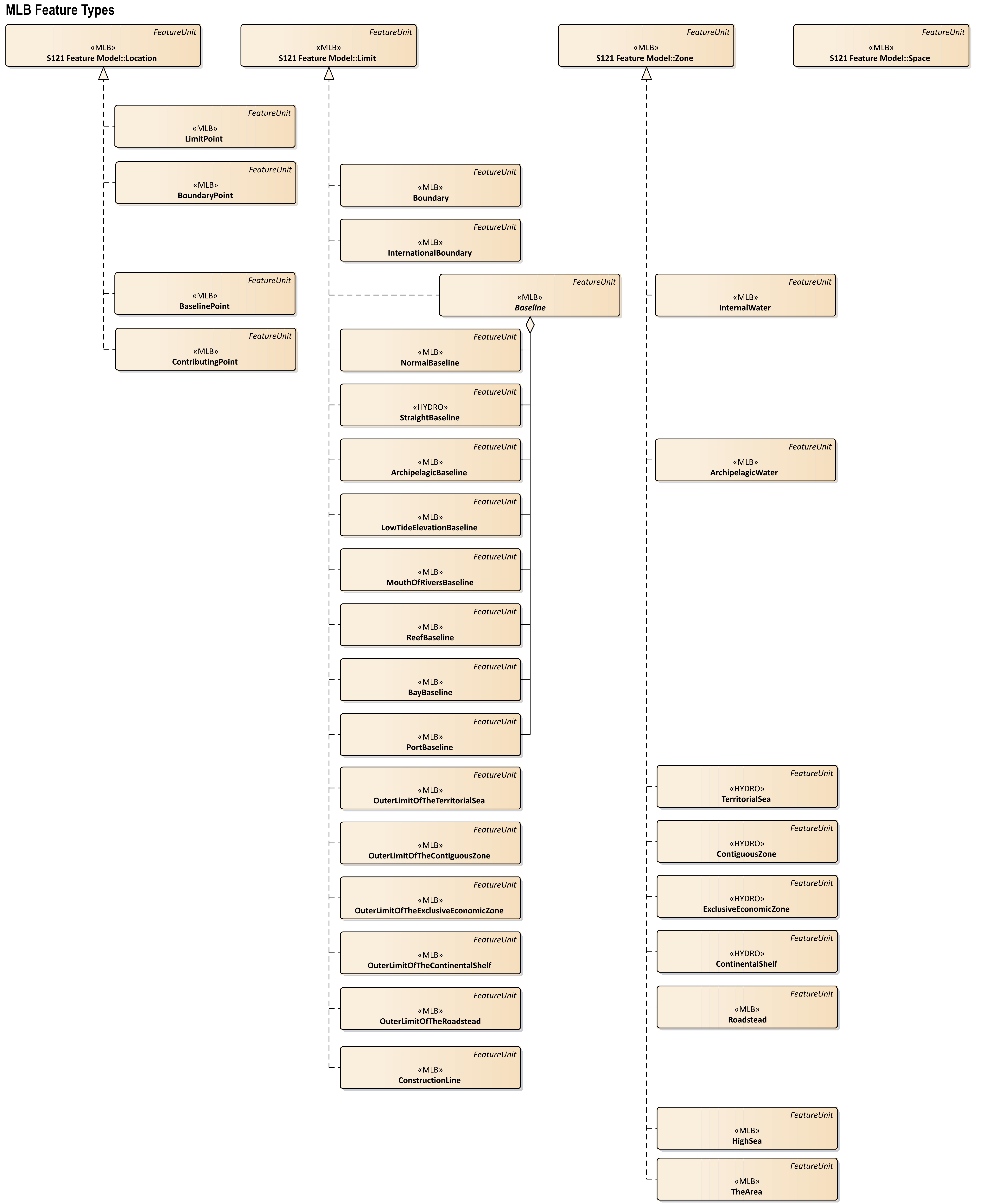 Figure 1 – MLB FeaturesThe “location” feature types are:Limit Point - A limit point is point on the outer limit of a maritime zone.Baseline Point – A baseline point is a point on (i) a baseline from which the breadths of the territorial sea, contiguous zone, exclusive economic zone, and continental shelf (up to 200 nautical miles) are measured, or (ii) on an archipelagic baseline. Boundary Point – A boundary point is a point on a boundary line between two or more States.Contributing Point - A point, typically on the "Baseline", used for the computation of a maritime "Limit" or "Boundary" object.The “limit” feature types are:Boundary - A delimitation line between two or more entities, determined by agreement or through a third-party dispute settlement mechanism.International Boundary - An international delimitation between two or more coastal States with adjacent or opposite coasts, determined by agreement or through a third-party dispute settlement mechanism.Baseline (Articles 5, 6, 7, 9, 10, 11, 13, 14 and 47 of UNCLOS) – A baseline is a line from which the breadths of the territorial sea, contiguous zone, exclusive economic zone, and continental shelf (up to 200 nautical miles) are measured. A baseline may be determined by a combination of any of the methods provided for in articles 5, 6, 7, 9, 10, 11, 12, 13, 14 and 47 of the United Nations Convention on the Law of the Sea (UNCLOS). Normal Baseline (Articles 5, 6 and 13 of UNCLOS) – A normal baseline is formed by joining baseline points collected along: the low-water line along the coast as marked on large-scale charts officially recognized by the coastal State;the seaward low-water line of the reef, as shown by the appropriate symbol on charts officially recognized by the coastal State, in the case of islands situated on atolls or of islands having fringing reefs; andthe low-water line of low tide elevations which are situated at wholly or partly at a distance not exceeding the breadth of the territorial sea from the mainland or an islandStraight Baseline (Articles 7, 9 and 10 of UNCLOS) –Straight baselines are formed by joining appropriate points selected along the furthest seaward extent of the low-water line. Straight baselines can be used in localities where the coastline is deeply indented and cut into, or if there is a fringe of islands along the coast in its immediate vicinity, usually known as straight baseline turning points. According to UNCLOS:Where because of the presence of a delta and other natural conditions the coastline is highly unstable, the appropriate points may be selected along the furthest seaward extent of the low-water line and, notwithstanding subsequent regression of the low-water line, the straight baselines shall remain effective until changed by the coastal State in accordance with this Convention;The drawing of straight baselines must not depart to any appreciable extent from the general direction of the coast;The sea areas lying within the lines must be sufficiently closely linked to the land domain to be subject to the regime of internal waters; Straight baselines shall not be drawn to and from low-tide elevations, unless lighthouses or similar installations which are permanently above sea level have been built on them or except in instances where the drawing of baselines to and from such elevations has received general international recognition; Straight baselines may not be applied by a State in such a manner as to cut off the territorial sea of another State from the high seas or an exclusive economic zone;If a river flows directly into the sea, the baseline shall be a straight line across the mouth of the river between points on the low-water line of its banks;In the case of bays, a closing line may be drawn between the low-water marks of its natural entrance points, according to these criteria:An indentation shall not be regarded as a bay unless its area is as large as, or larger than, that of the semi-circle whose diameter is a line drawn across the mouth of that indentation;For the purpose of measurement, the area of an indentation is that lying between the low-water mark around the shore of the indentation and a line joining the low-water mark of its natural entrance points. Where, because of the presence of islands, an indentation has more than one mouth, the semi-circle shall be drawn on a line as long as the sum total of the lengths of the lines across the different mouths. Islands within an indentation shall be included as if they were part of the water area of the indentation;If the distance between the low-water marks of the natural entrance points of a bay does not exceed 24 nautical miles, a closing line may be drawn between these two low-water marks, and the waters enclosed thereby shall be considered as internal waters.Where the distance between the low-water marks of the natural entrance points of a bay exceeds 24 nautical miles, a straight baseline of 24 nautical miles shall be drawn within the bay in such a manner as to enclose the maximum area of water that is possible with a line of that length.Archipelagic baseline (Article 47 of UNCLOS) - Archipelagic baselines are formed by joining the outermost points of the outermost islands and drying reefs of the archipelago. According to the Convention: Archipelagic baselines can be drawn by an Archipelagic States provided that within such baselines are included the main islands and an area in which the ratio of the area of the water to the area of the land, including atolls, is between 1 to 1 and 9 to 1;The length of such baselines shall not exceed 100 nautical miles, except that up to 3 per cent of the total number of baselines enclosing any archipelago may exceed that length, up to a maximum length of 125 nautical miles.The drawing of such baselines shall not depart to any appreciable extent from the general configuration of the archipelago.Such baselines shall not be drawn to and from low-tide elevations, unless lighthouses or similar installations which are permanently above sea level have been built on them or where a low-tide elevation is situated wholly or partly at a distance not exceeding the breadth of the territorial sea from the nearest island.The system of such baselines shall not be applied by an archipelagic State in such a manner as to cut off from the high seas or the exclusive economic zone the territorial sea of another State.If a part of the archipelagic waters of an archipelagic State lies between two parts of an immediately adjacent neighbouring State, existing rights and all other legitimate interests which the latter State has traditionally exercised in such waters and all rights stipulated by agreement between those States shall continue and be respected.For the purpose of computing the ratio of water to land under paragraph l, land areas may include waters lying within the fringing reefs of islands and atolls, including that part of a steep-sided oceanic plateau which is enclosed or nearly enclosed by a chain of limestone islands and drying reefs lying on the perimeter of the plateau.Low-Tide Elevation Baseline (Article 13 of UNCLOS) – A low-tide elevation is a naturally formed area of land which is surrounded by and above water at low tide but submerged at high tide. Where a low-tide elevation is situated wholly or partly at a distance not exceeding the breadth of the territorial sea from the mainland or an island, the low-water line on that elevation may be used as the baseline for measuring the breadth of the territorial sea.Mouth of Rivers Baseline (Article 9 of UNCLOS) – If a river flows directly into the sea, the baseline shall be a straight line across the mouth of the river between points on the low-water line of its banks.Reef Baseline (Article 6 of UNCLOS) – In the case of islands situated on atolls or of islands having fringing reefs, the baseline for measuring the breadth of the territorial sea is the seaward low-water line of the reef, as shown by the appropriate symbol on charts officially recognized by the coastal State.Bay Baseline (Article 10 of UNCLOS) – A line joining the low-water mark of its natural entrance points of a bay. A bay is a well-marked indentation whose penetration is in such proportion to the width of its mouth as to contain land-locked waters and constitute more than a mere curvature of the coast.Port Baseline (Article 11 of UNCLOS) – A line joining the outermost permanent harbour works which form an integral part of the harbour system are regarded as forming part of the coast. Off-shore installations and artificial islands shall not be considered as permanent harbour works.Outer Limit of the Territorial Sea (Articles 3 and 4 of UNCLOS) – The outer limit of the territorial sea is a line computed at a distance not exceeding 12 nautical miles, measured from the baselines determined in accordance with UNCLOS, unless a boundary line with an adjacent or opposite coastal State makes does not allow to extend it up to that distance.Outer Limit of the Contiguous Zone (Article 33 of UNCLOS) – The outer limit of the contiguous zone is a line computed at a distance not exceeding 24 nautical miles, measured from the baselines determined in accordance with UNCLOS or customary international law, unless a boundary line with an adjacent or opposite coastal State does not allow to extend it up to that distance.Outer Limit of the Exclusive Economic Zone Limit (Article 57 of UNCLOS) –The outer limit of the exclusive economic zone is a line computed at a distance not exceeding 200 nautical miles, measured from the baselines determined in accordance with UNCLOS, unless a boundary line with an adjacent or opposite coastal State does not allow to extend it up to that distance. Outer Limit of the Continental Shelf (Article 76 of UNCLOS) – The outer limit of the continental shelf is a line delineating the seabed and subsoil of the submarine areas that extend beyond its territorial sea throughout the natural prolongation of its land territory to the outer edge of the continental margin, or to a distance of 200 nautical miles from the baselines from which the breadth of the territorial sea is measured where the outer edge of the continental margin does not extend out to that distance.Outer Limit of the Roadstead (Article 12 of UNCLOS) - The outer limit of a roadstead is a line delineating the seaward boundary of a roadstead. International Boundary – An international delimitation between two or more coastal States with adjacent or opposite coasts, determined by agreement or through a third-party dispute settlement mechanism. Construction Line – An arc of used for constructing "Limit" or "Boundary" typically linking to a "Contributing Point".The “zone” feature types are: Internal Waters (Article 8 of UNCLOS) – Internal waters are waters on the landward side of the baseline. Archipelagic Waters (Article 47 of UNCLOS) – Archipelagic waters are waters enclosed by the archipelagic baselines, regardless of their depth or distance from the coast. The regime of archipelagic waters extends to the air space over the archipelagic waters, as well as to their seabed and subsoil. Territorial Sea (Part II, Sections 1-3, of UNCLOS) – The territorial sea is a belt of sea beyond a costal States’ land territory and internal waters and, in the case of an archipelagic State, its archipelagic waters. The breadth of the territorial sea cannot exceed 12 nautical miles, measured from the baselines determined in accordance with UNCLOS, unless a boundary line with an adjacent or opposite coastal State does not allow to extend it up to that distance. The regime of the territorial sea applies to the air space over the territorial sea, as well as to its seabed and subsoil.Contiguous Zone (Part II, Section 4, of UNCLOS) – The contiguous zone is a zone contiguous to a coastal State's territorial sea. The contiguous zone may not extend beyond 24 nautical miles from the baselines used to determine the outer limit of the territorial sea.Exclusive Economic Zone (Part V of UNCLOS) – The exclusive economic zone, is an area beyond and adjacent to a costal State’s territorial sea. The exclusive economic zone extends from the outer limit of the territorial sea up to a distance not exceeding 200 nautical miles from the baselines from which the breadth of the territorial sea is measured, unless a boundary line with an adjacent or opposite coastal State does not allow to extend it up to that distance. Coastal states have sovereign rights for the purposes of exploring exploiting, conserving and managing the natural resources, whether living or non-living, of the water column, seabed and subsoil.Continental Shelf (Part VI of UNCLOS)  – The continental shelf is a zone of a coastal State that comprises the seabed and subsoil of the submarine areas that extend beyond its territorial sea throughout the natural prolongation of its land territory to the outer edge of the continental margin, or to a distance of 200 nautical miles from the baselines from which the breadth of the territorial sea is measured where the outer edge of the continental margin does not extend out to that distance. The regime of the continental shelf applies only to its seabed and subsoil.Roadstead (Article 12 of UNCLOS) - Roadsteads which are normally used for the loading, unloading and anchoring of ships, and which would otherwise be situated wholly or partly outside the outer limit of the territorial sea, are included in the territorial sea.High Seas (Part VII of UNCLOS) – The high seas are all parts of the sea that are a zone that is not included in the exclusive economic zone, in the territorial sea or in the internal waters of a State, or in the archipelagic waters of an archipelagic State. The high seas are open to all States and no state may claim sovereignty over any part of the high seas.The Area (Part XI of UNCLOS) – The area is the sea bed and ocean floor and subsoil thereof beyond the limits of national jurisdiction. The area is delineated by the outer limits of the continental shelf of coastal States that surrounds it. The regime of the area applies only to its seabed and subsoil.Note: Four of the feature types already have definitions in the S-100 Feature Concept Dictionary. They have the stereotype <HYDRO>. These are: Territorial Sea Area, Contiguous Zone, Exclusive Economic Zone and Continental Shelf Area. These are cases where context is important. In the navigational context these features are shown to inform a navigator since it may have impact upon the rules of passage. However in the Maritime Limits and Boundaries context these features may carry a legal status as part of a treaty or declaration of a nation's sovereign boundary. The definitions of the features Territorial Sea Area, Contiguous Zone, Exclusive Economic Zone and Continental Shelf Area must be that as given in UNCLOS. These four feature types should be changed to the <MLB> stereotype in the S-100 Feature Concept Dictionary and have their definitions revised.  There is no problem having two uses for the same feature type as long as the context for the meaning is maintained. In the eNavigation context the MLB feature types should be referenced, or four parallel feature types should exist under the <HYDRO> stereotype in the Feature Concept Dictionary which indicate that they are derived from the four MLB feature types that have the full UNCLOS definitions and permit the full set of attributes allowed in S-121 including the Right, Restriction, Responsibility and Party attributes established by reference through Information Objects.A set of State Specific features have also been defined. These features are optional and are not used to describe datasets intended for deposit with Secretary-General of the United Nations under UNCLOS. These State Specific features allow states to describe aspects of their national data such as internal waters. States may also define additional State Specific objects for their own use. These State Specific Features are:Inland Waters Limit – Inland Waters Limit is a segment of line used to delineate inland waters and which represents the boundary between Internal Waters and Inland Waters.Outer Limit of Coastal Waters - The outer limit of the coastal water is a line computed at a distance not exceeding 3 nautical miles, measured from the baselines determined in accordance with UNCLOS.Coastal Waters - Costal water is a zone on the landward side of the Coastal Water Outer Limit extending to the shoreline.Joint Management Zone - An area of agreed joint management between several States.Inland Waters – An area describing waters found on the landward side of the Inland Waters limits and includes all the rivers, lakes and other navigable fresh waters within a territory. Overlap Zone – An overlap zone is a zone resulting from an overlap of zones the computed limits of which appertain to different coastal States. The limit(s) of an overlap zone would correspond to the type(s) of limit(s) that would apply if the zone(s) were not overlapping.Straight - A passage connecting two larger bodies of water.Attribute TypesThe Rights, Restrictions, Responsibility and Party structure effectively provides attributes to the S121 feature types by reference. The S121_FeatureUnit is a feature type and may take on any of the feature attributes described in the Feature Concept Dictionary. Specific attributes are bound to specific features in the product specification. Figure 2 shows S121_FeatureUnit and its attributes.The S121_FeatureUnit also has five built-in attributes. These are:fuID: The Feature Unit Identifier allows reference to information objects using the “Oid” (Object ID) attribute. The “Oid” comprises a unique character string and a namespace identifier which is also a unique character string. An example might be "Limit-1" where "Limit" is the namespace and "1" is the unique id within that namespace.label: The attribute label provides a short textual identifier of the feature unit. For features registered in the Feature Context Dictionary this is the full textual Feature Type Name. This attribute is mandatory because it is used as part of the human readable textual encoding.name: The name of the feature, i.e. the 6-character code or CamelCase code identifying the feature type (as defined in the Feature Concept Dictionary). The definition, and isAbstract of the feature are recorded in the Feature Concept Dictionary so do not need to be included in attributes.legalStatusType: This attribute used to differentiate between the legal status of particular features.context: This attribute describes the legal or administrative aspects of the feature object. releasabilityType:  This attribute is optionally used to differentiate between releasability status for particular features.In addition, there are three attributes inherited through the S121_VersionedObject structure. These are:startLifespan: start time of a specific instance version.endLifespan: optional end time of a specific instance version.collection: the data set or series to which the data belongs.Other thematic and spatial attributes are by reference.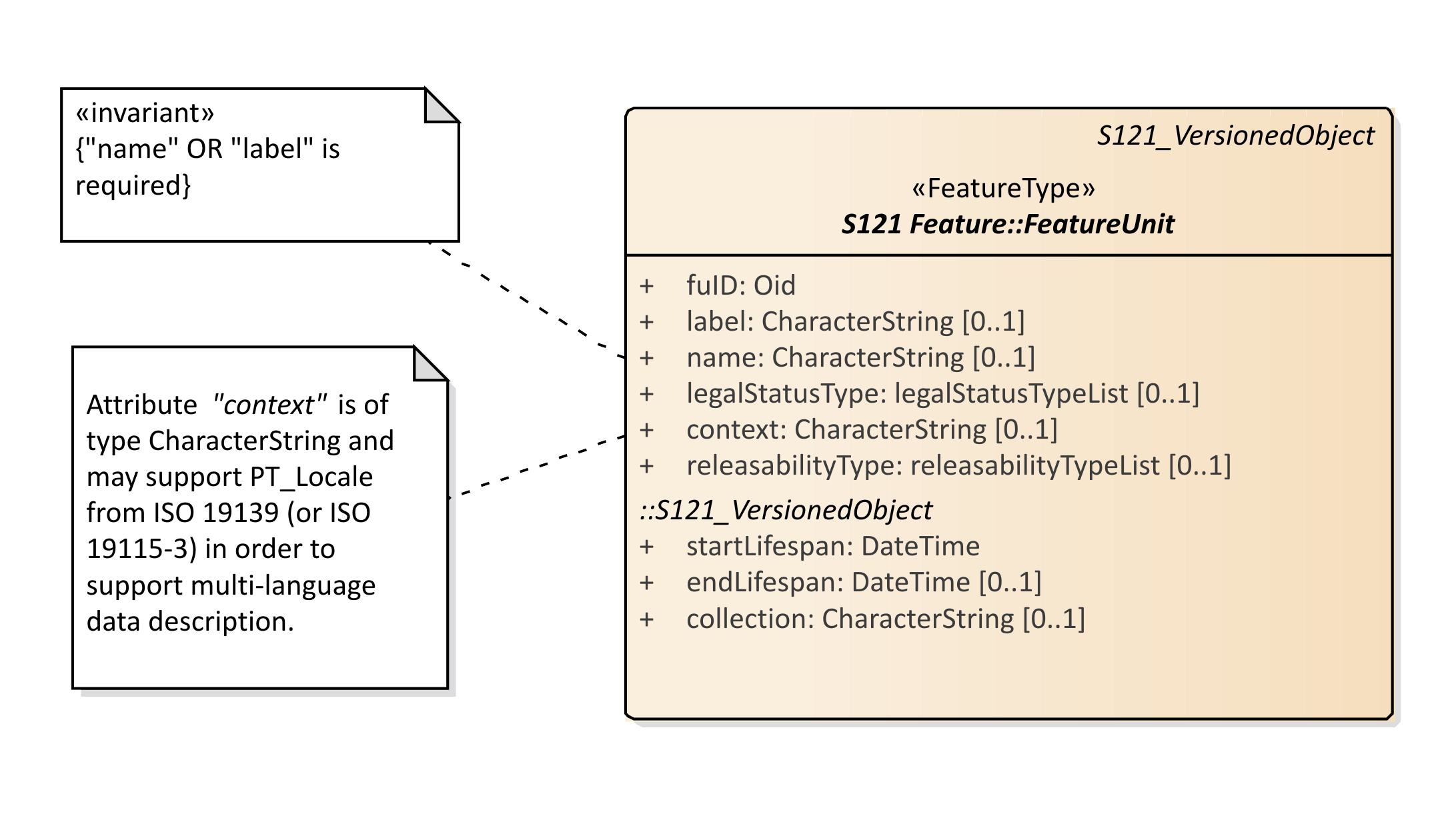 Figure 2 –FeatureUnit Attributes for an S121_FeatureMLB Location Objects and AttributesThe S121 MLB Location Objects may take on any of the feature attributes described in the Feature Concept Dictionary. In addition, the S121 MLB Location Objects inherit the attributes from S121_FeatureUnit: fuID, label, name, context and releasabilityType as well as the three versioning attributes, beginLifespanVersion, endLifespanVersion and collection. The attribute locationObjectType from the codelist locationTypeList identifies which Feature Unit Limit Object type this object refers to based on the feature catalogue. The attribute interpolationType from the codelist interpolationTypeList identifies the role of point in the structure of a "Straight" line or curve.The attribute pointType from the codelist originTypeList identifies the type of the point.Figure 3 shows MLB Location Objects and attributes.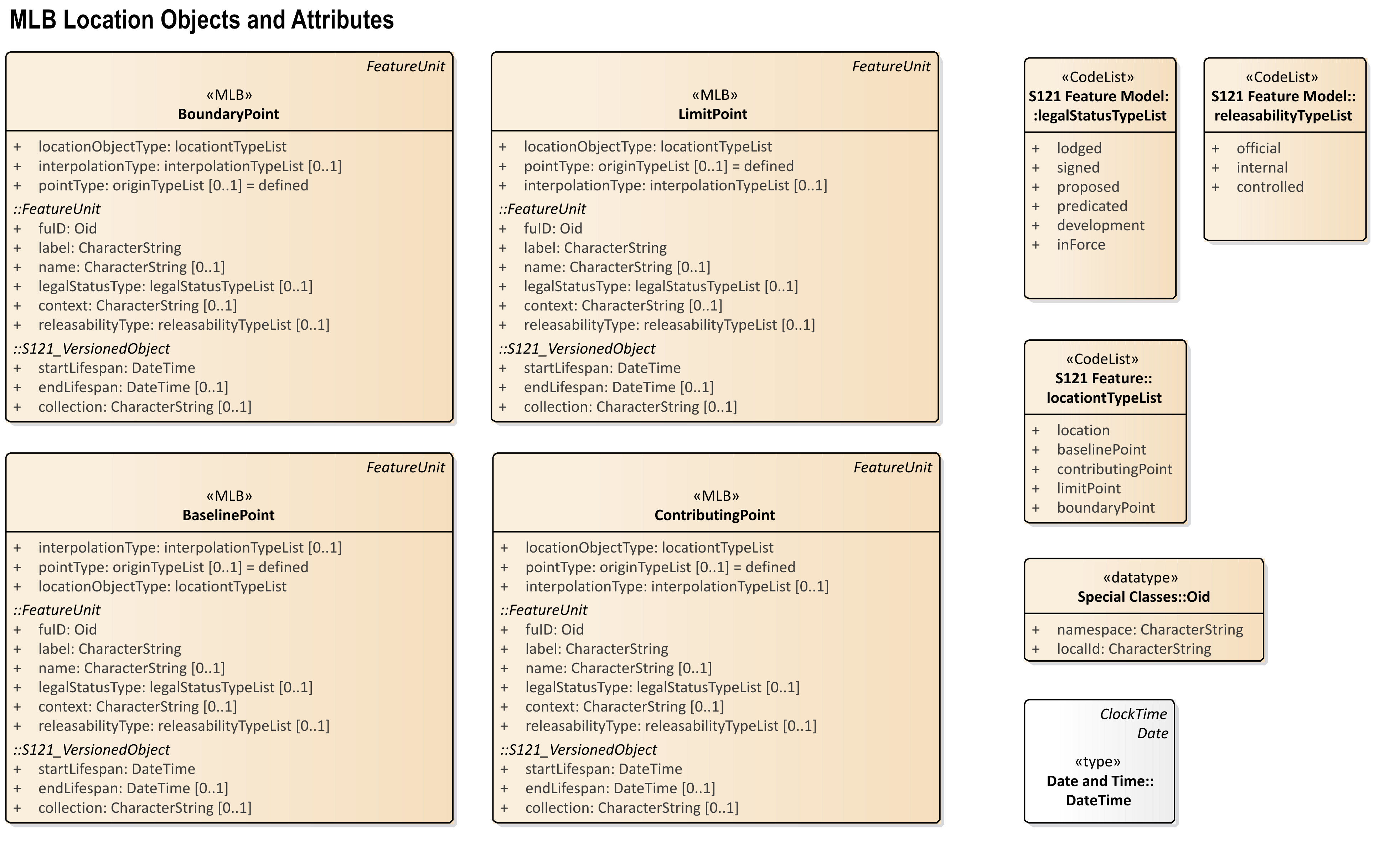 Figure 3 – MLB Location Objects and AttributesMLB Limit Objects and AttributesThe S121 MLB Limit Objects may take on any of the feature attributes described in the Feature Concept Dictionary. In addition, the S121 MLB Limit Objects inherit the attributes from S121_FeatureUnit: fuID, label, name, context and releasabilityType and the versioning attributes, beginLifespanVersion, endLifespanVersion and collection.The feature objects Baseline, Normal Baseline, Straight Baseline, Archipelagic Baseline, LowTideElevationBaseline, MouthOfRiverBaseline, BayBaseline, ReefBaseline, PortBaseline, Boundary, InternationalBoundary, Outer Limit of the Territorial Sea, Outer Limit of the Contiguous Zone, Outer Limit of the Exclusive Economic Zone, Outer Limit of the Continental Shelf, Outer Limit of the Roadstead, and Construction Line may optionally take on the attribute arcGeometryType from the codelist arcGeometryTypeList which identifies the type of computation used to define an arc (line). The attribute limitObjectType from the codelist limitTypeList identifies which Feature Unit Limit Object type this object refers to based on the feature catalogue. The Figure 4 shows MLB Limit Objects and attributes.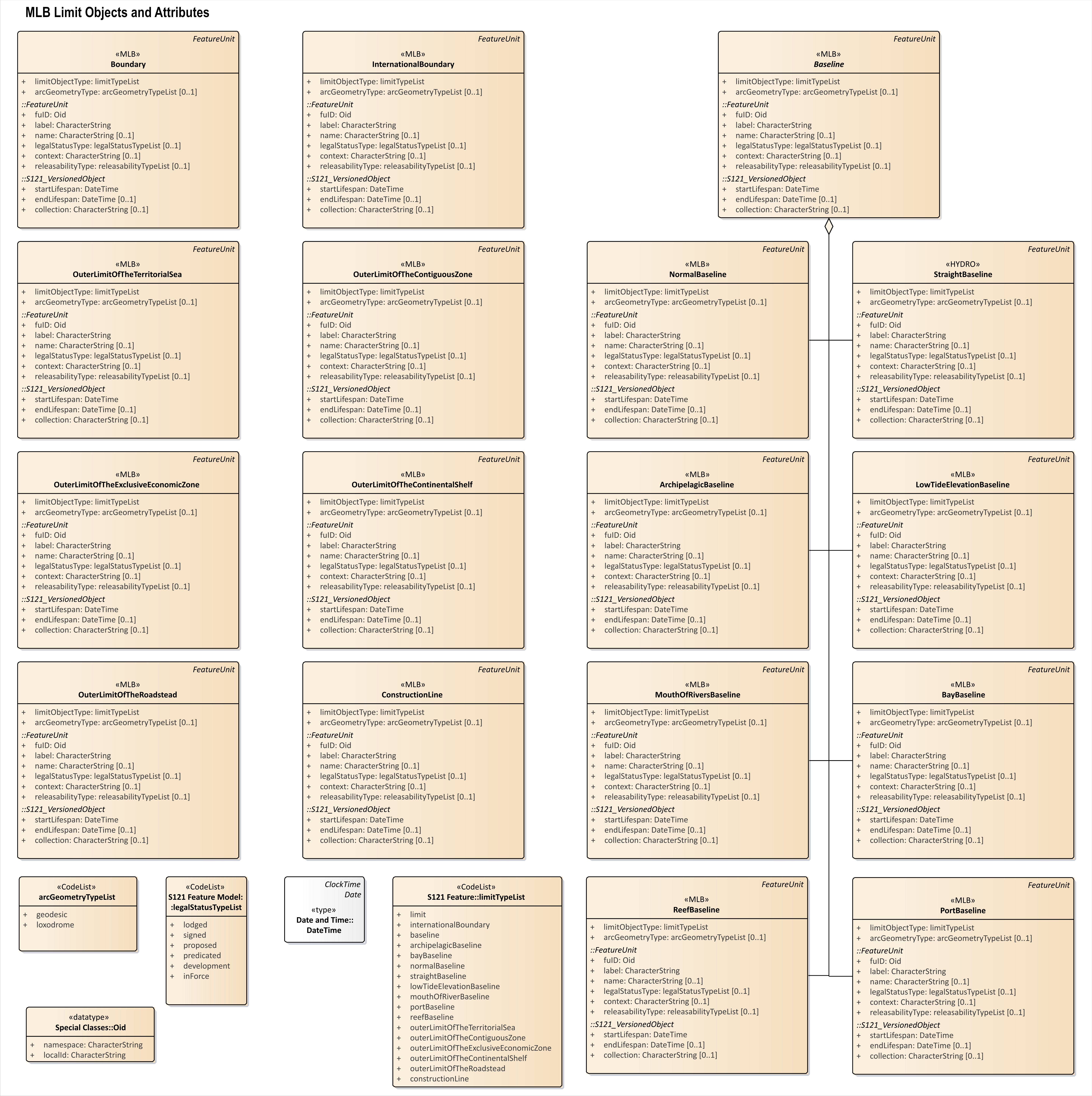 Figure 4 – MLB Limit Objects and AttributesMLB Zone Objects and AttributesThe S121 MLB Zone Objects may take on any of the feature attributes described in the Feature Concept Dictionary. In addition the S121 MLB Zone Objects inherit the attributes from S121_FeatureUnit: fuID, label, name, context and releasabilityType and the versioning attributes, beginLifespanVersion, endLifespanVersion and collection. The attribute zoneObjectType from the codelist zoneTypeList which identifies which Feature Unit Zone Object type this object refers to based on the feature catalogue. The S121 MLB Zone Objects may optionally take on the attribute jurisdictionDomain from the codelist jurisdictionDomainTypeList which defines the vertical juridical domain of the object. The Figure 5 shows MLB Zone Objects and attributes.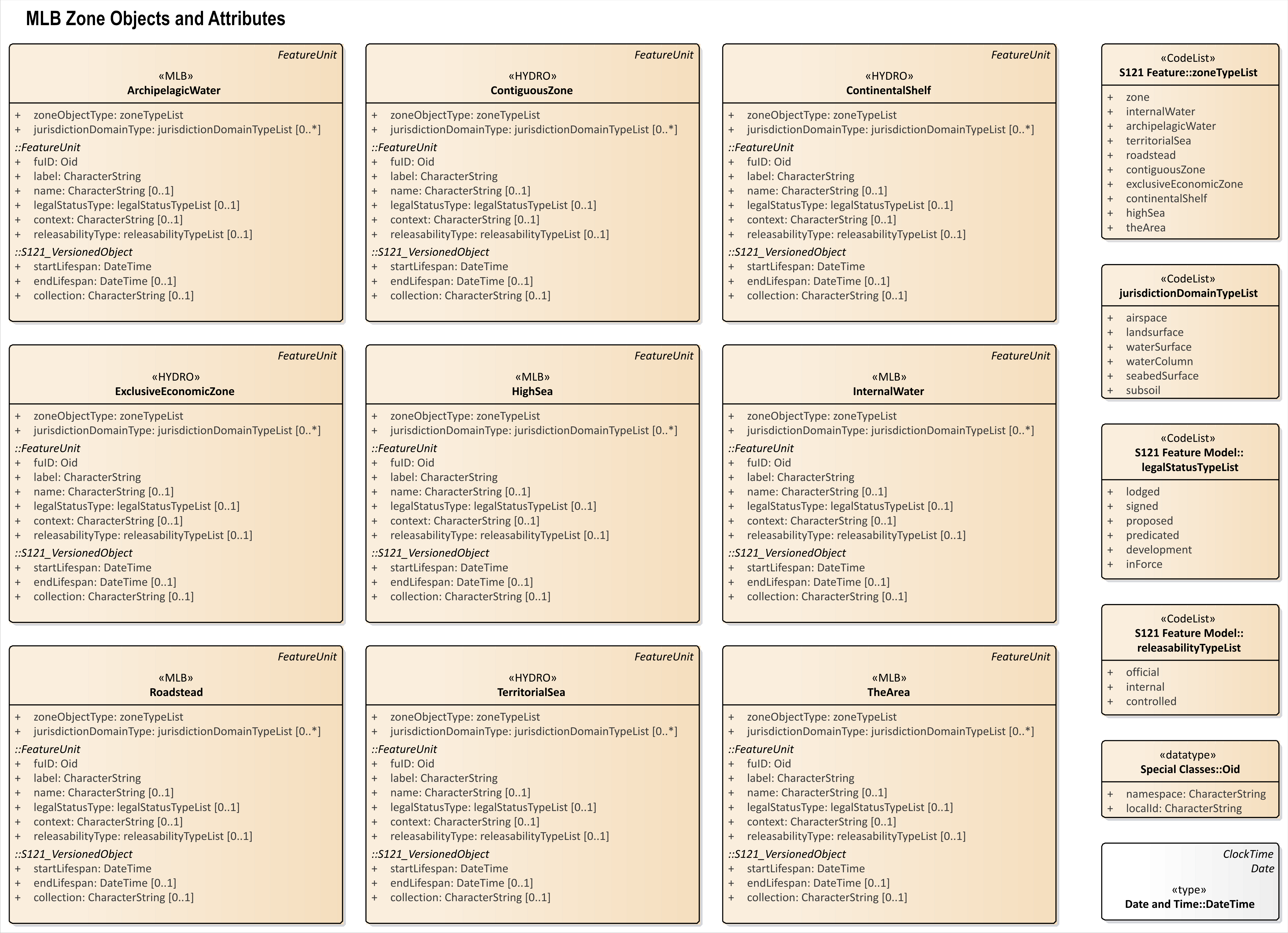 Figure 5 – MLB Zone Objects and AttributesMLB Space Objects and AttributesThere no MLB Space objects defined. Any Space object will need to be generated from the generic object Space and registered in the Feature Catalogue for a particular product. MLB Generic Feature Objects and Defining AttributesThere are four generic feature object types, Location, Limit, Zone and Space. These objects serve as the root objects for all of the registered Feature Types. However these four objects may also be instantiated and specialized where there is a need to construct as special object type.  Figure 6 illustrates the relationship of the generic feature objects and defining attributes. 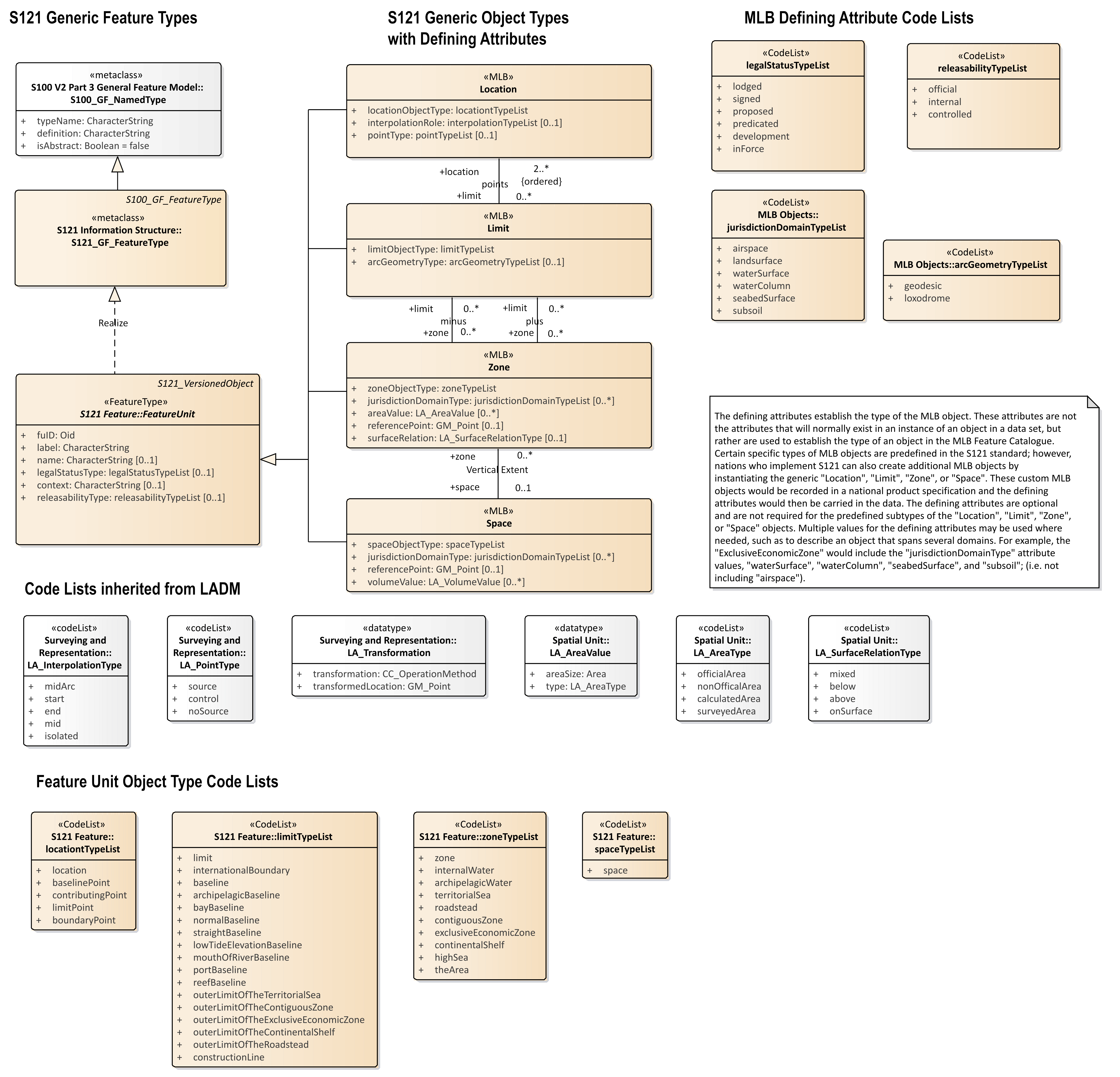 Figure 6 – MLB Generic Feature Objects and Defining AttributesState Specific Feature Objects and AttributesIn addition to the Marine Limit and Boundaries feature types based on UNCLOS an additional set of State Specific Feature Objects are defined. These objects allow states to define aspects of the marine space that are not part of UNCLOS, such as inland waters. These Limit and Zone types behave in the same way as any of the other MLB objects. The difference is that they are completely optional and may be used at a state’s discretion. This is shown in Figure 7.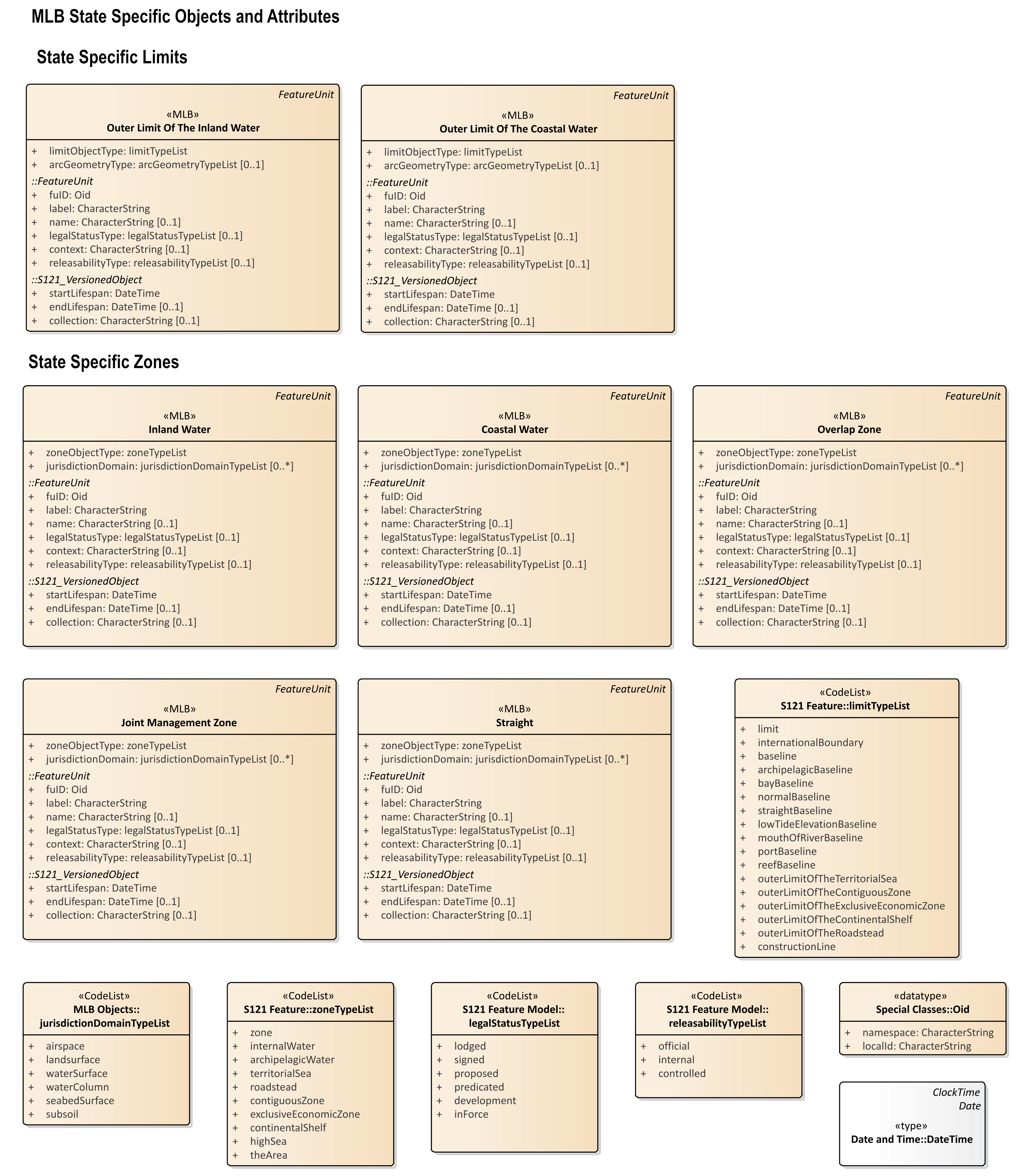 Figure 7 – State Specific Objects and AttributesFeature Catalogue EntriesThe objects and attributes identified for use in the S121 product specification are described in conformance with the IHO S-100 Register.S121 Location Feature ObjectsLimit PointBaseline PointBoundary PointContributing PointS121 Limit Feature ObjectsBaselineNormal BaselineStraight BaselineArchipelagic Baseline Low Tide Elevation BaselineMouth of Rivers BaselineBay BaselinePort BaselineReef BaselineBoundaryInternational BoundaryOuter Limit of the Territorial SeaOuter Limit of the Contiguous ZoneOuter Limit of the Exclusive Economic ZoneOuter Limit of the Continental ShelfOuterLimitOfTheExclusiveEconomicZoneOuter Limit of the RoadsteadConstruction LineS121 Zone Feature ObjectsArchipelagic WatersContiguous ZoneContinental ShelfExclusive Economic ZoneHigh SeaInternal WaterRoadsteadTerritorial SeaThe AreaS121 MLB Generic Feature ObjectsLocationLimitZoneSpaceS121 State Specific ObjectsOuter Limit of the Inland WaterOuter Limit of the Coastal WaterInland WaterCoastal WaterOverlap ZoneJoint Management ZoneStraightS121 Information ObjectsBasic Administrative UnitRightResponsibilityRestrictionS121 PartyS121 Group PartySourceGovernanceS121 AttributesLabelNameLegal Status TypeContextReleasability TypeStart LifespanEnd LifespanCollectionReference Number Governance TitleGovernance DescriptionDate ApprovedDate ConsideredDate IntroducedBasic Administrative Unit NameBasic Administrative Unit TypeBasic Administrative Unit ContextRight Restriction Responsibility DescriptionMA Right Restriction Responsibility ShareRight Restriction Responsibility Share CheckRight Restriction Responsibility Time SpecificationRight TypeResponsibility TypeRestriction TypeParty RequiredParty NameParty RoleParty TypeParty Group TypeParty ShareOriginal LocationOfficial LocationCommon LocationGlobal LocationWGS84 LocationVolume Vertical PositionVolume Vertical ExtentTextual PositionReference SystemInterpolation Role Location Object TypePoint TypeLimit Object TypeArc Geometry TypeZone Object TypeJurisdiction Domain TypeArea ValueReference PointSurface RelationSpace Object TypeVolume ValueTypeVolume SizeArea SizeSource Administrative Date StampSource Authoritative DateSource Document TypeSource Availability StatusAdministrative Source TypeSpatial Source TypeSource TypeSource ReferenceSource QualitySource Submission DateSource External Archive IdentifierSource Registration DateSource Document NameSource Online ResourceSource Registry Number Acceptance Data Extraction Recordation Submission Online Resource Linkage URL Online Resource Protocol Online Resource Application Profile Online Resource Name Online Resource Description Online Resource FunctionS121 DataTypesArea ValueVolume ValueLocation ReferenceOnline ResourceS121 Type ListsLocation Type ListLimit Type ListZone Type ListSpace Type ListLegal Status Type ListJurisdiction Domain Type ListReleasability Type ListArc Geometry Type ListSpatial Source Type List Administrative Source Type List Party Type List Party Group Type List Basic Administrative Unit Type List Legal Status Type ListRestriction Type List Right Type List Responsibility Type ListLA Availability Status Type LA Surface Relation Type LA Volume Type LA Area TypeLA Interpolation TypeLA Point TypeCI_OnlineFunctionCodeS121 Listed Values-- Legal Status Type ListLodgedSigned  Proposed Predicated Development In force-- Releasability Type ListOfficialInternalControlled-- LA_SurfaceRelationTypeMixedBelowAboveOn Surface-- Basic Administrative Unit Type List Maritime Limits and Boundaries-- Location Type ListLocationBaseline PointContributing PointLimit Point  Boundary Point-- Limit Type ListLimitInternational BoundaryBaselineArchipelagic BaselineBay BaselineNormal BaselineStraight BaselineLow Tide Elevation BaselineMouth of River BaselinePort BaselineReef BaselineOuter Limit of the Territorial SeaOuter Limit of the Contiguous ZoneOuter Limit of the Exclusive Economic ZoneOuter Limit of the Continental ShelfOuter Limit of the RoadsteadConstruction Line-- Zone Type ListZoneInternal WaterArchipelagic WaterTerritorial SeaRoadsteadContiguous ZoneExclusive Economic ZoneContinental ShelfHigh SeaThe Area -- Space Type List  Space-- Interpolation Type List  DeflectionDensification-- Point Type ListDefinedComputed-- Arc Geometry Type List  GeodesicLoxodrome-- Jurisdiction Domain Type ListAirspaceLand SurfaceWater SurfaceWater ColumnSeabed SurfaceSubsoil-- Administrative Source Type ListInternational AgreementDomestic Legislative InstrumentDomestic Administrative -- Spatial Source Type ListField SketchGNSS SurveyRelative MeasurementOrthographic PhotoSatellite ImageryTopographic MapLiDAR SurveyVideoHydrographic Chart-- Party Type ListInternational OrganisationState CountryProvince StateNon Natural PersonNatural Person-- Party Group Type ListAgreementAssociation-- Restriction Type ListAccess RestrictionJurisdiction RestrictionPassage RestrictionResource RestrictionTime Based RestrictionUse Restriction-- Right Type ListSovereigntySovereign RightAccess RightEasement RightHarvest RightContiguous Right-- Responsibility Type ListMaintenance Responsibility-- LA Availability Status TypeArchive ConvertedArchive DestroyedArchive IncompleteArchive UnknownDocument Available-- LA Area TypeOfficial AreaNon Official AreaCalculated AreaSurveyed Area-- LA Volume TypeOfficial VolumeNon Official VolumeCalculated VolumeSurveyed VolumeItem TypeFeatureDomainMLBAlphaCodeLIMPNTNameLimit PointAliasMA_LimitPointCamelCaseLimitPointUse TypeGeographic; AdministrativeDefinitionA limit point is point on the outer limit of a maritime zone.ReferenceDefinition SourceSimilarity to SourceInt1S4Recommended AttributeslocationObjectType, pointType, interpolationType, label, name, context and releasabilityType, beginLifespanVersion, endLifespanVersion, collectionDistinguishing Features"BaselinePoint", "BoundaryPoint", "ContributingPoint"RemarksA point typically associated with only one party.Permitted PrimitivesPItem TypeFeatureDomainMLBAlphaCodeBASEPTNameBaseline PointAliasMA_BaselinePointCamelCaseBaselinePointUse TypeAdministrativeDefinitionA point on (i) a "Baseline" from which the breadths of the "TerritorialSea", "ContiguousZone", "ExclusiveEconomicZone", and "ContinentalShelf" (up to 200 nautical miles) are measured, or (ii) on an "ArchipelagicBaseline".ReferenceDefinition SourceSimilarity to SourceInt1S4Recommended AttributeslocationObjectType, pointType, interpolationType, label, name, context and releasabilityType, beginLifespanVersion, endLifespanVersion, collectionDistinguishing Features"LimitPoint", "BoundaryPoint", "ContributingPoint"RemarksCan be any point that makes up a "Baseline".Permitted PrimitivesPItem TypeFeatureProposal TypeAdditionDomainMLBAlphaCodeBDNPNTNameBoundary PointAliasMA_BoundaryPointCamelCaseBoundaryPointUse TypeAdministrativeDefinitionA point on a "Boundary" line between two or more States.ReferenceDefinition SourceSimilarity to SourceInt1S4Recommended AttributeslocationObjectType, pointType, interpolationType, label, name, context and releasabilityType, beginLifespanVersion, endLifespanVersion, collectionDistinguishing Features"BaselinePoint", "LimitPoint", "ContributingPoint"RemarksA point associated with more than one party.Permitted PrimitivesPItem TypeFeatureProposal TypeAdditionDomainMLBAlphaCodeCNTPNTNameContributing PointAliasMA_ContributingPointCamelCaseContributingPointUse TypeAdministrativeDefinitionA point, typically on the "Baseline", used for the computation of a maritime "Limit" or "Boundary" object.ReferenceDefinition SourceSimilarity to SourceInt1S4Recommended AttributeslocationObjectType, pointType, interpolationType, label, name, context and releasabilityType, beginLifespanVersion, endLifespanVersion, collectionDistinguishing Features"BaselinePoint", "LimitPoint", "BoundaryPoint"RemarksPermitted PrimitivesPItem Type:FeatureProposal Type:AdditionDomain:MLBAlphaCode:BASELNName:BaselineAlias:MA_BaselineCamelCase:BaselineUse Type:AdministrativeDefinition:See the legal reference provided.Reference:UNCLOS: Articles 5, 6, 7, 9, 10, 11, 13, 14 and 47;IHO-S32:390Definition Source:UNCLOS "CI_Citation"; IHO S-32, 5th Ed. "CI_CitationSimilarity to Source:by referenceInt1:S4:Recommended Attributes:limitObjectType, arcGeometryType, label, name, context and releasabilityType, beginLifespanVersion, endLifespanVersion, collectionDistinguishing Features:"Baseline", "ArchipelagicBaseline", "NormalBaseline", "StraightBaseline", "LowTideElevationBaseline", "MouthOrRiverBaseline", "BayBaseline", "ReefBaseline", "PortBaseline"Remarks:Permitted Primitives:LItem Type:FeatureProposal Type:AdditionDomain:MLBAlphaCode:NORBLNName:Normal BaselineAlias:MA_NormalBaselineCamelCase:NormalBaselineUse Type:AdministrativeDefinition:See the legal reference provided.Reference:UNCLOS: Articles 5, 6 and 13 Definition Source:UNCLOS "CI_Citation"Similarity to Source:by referenceInt1:S4:Recommended Attributes:limitObjectType, arcGeometryType, label, name, context and releasabilityType, beginLifespanVersion, endLifespanVersion, collectionDistinguishing Features:"Baseline", "ArchipelagicBaseline", "NormalBaseline", "StraightBaseline", "LowTideElevationBaseline", "MouthOrRiverBaseline", "BayBaseline", "ReefBaseline", "PortBaseline"Remarks:Permitted Primitives:LItem Type:FeatureProposal Type:UnspecifiedDomain:HYDROAlphaCode:STSLNEName:Straight BaselineAlias:MA_StraightBaselineCamelCase:StraightBaselineUse Type:AdministrativeDefinition:See the legal reference provided.Reference:IHO-S32: 390;IHO-S32:393;Definition Source:IHO S-32, 5th Ed. "CI_CitationSimilarity to Source:Int1:N42S4:440.4Recommended Attributes:limitObjectType, arcGeometryType, label, name, context and releasabilityType, beginLifespanVersion, endLifespanVersion, collectionDistinguishing Features:"Baseline", "ArchipelagicBaseline", "NormalBaseline", "StraightBaseline", "LowTideElevationBaseline", "MouthOrRiverBaseline", "BayBaseline", "ReefBaseline", "PortBaseline"Remarks:Permitted Primitives:LItem Type:FeatureProposal Type:AdditionDomain:MLBAlphaCode:ARCBLNName:Archipelagic BaselineAlias:MA_ArchipelagicBaselineCamelCase:ArchipelagicBaselineUse Type:AdministrativeDefinition:See the legal reference provided.Reference:UNCLOS: Article 47Definition Source:UNCLOS "CI_Citation"Similarity to Source:by referenceInt1:S4:Recommended Attributes:limitObjectType, arcGeometryType, label, name, context and releasabilityType, beginLifespanVersion, endLifespanVersion, collectionDistinguishing Features:"Baseline", "ArchipelagicBaseline", "NormalBaseline", "StraightBaseline", "LowTideElevationBaseline", "MouthOrRiverBaseline", "BayBaseline", "ReefBaseline", "PortBaseline"Remarks:Permitted Primitives:LItem Type:FeatureProposal Type:AdditionDomain:MLBAlphaCode:LTEBLNName:Low Tide Elevation BaselineAlias:MA_LowTideElevationBaselineCamelCase:LowTideElevationBaselineUse Type:AdministrativeDefinition:See the legal reference provided.Reference:UNCLOS: Article 13 Definition Source:UNCLOS "CI_Citation"Similarity to Source:by referenceInt1:S4:Recommended Attributes:limitObjectType, arcGeometryType, label, name, context and releasabilityType, beginLifespanVersion, endLifespanVersion, collectionDistinguishing Features:"Baseline", "ArchipelagicBaseline", "NormalBaseline", "StraightBaseline", "LowTideElevationBaseline", "MouthOrRiverBaseline", "BayBaseline", "ReefBaseline", "PortBaseline"Remarks:Permitted Primitives:LItem Type:FeatureProposal Type:AdditionDomain:MLBAlphaCode:MRVBLNName:Mouth of Rivers BaselineAlias:MA_MouthOfRiverBaselineCamelCase:MouthOfRiverBaselineUse Type:AdministrativeDefinition:See the legal reference provided.Reference:UNCLOS: Article 9 Definition Source:UNCLOS "CI_Citation"Similarity to Source:by referenceInt1:S4:Recommended Attributes:limitObjectType, arcGeometryType, label, name, context and releasabilityType, beginLifespanVersion, endLifespanVersion, collectionDistinguishing Features:"Baseline", "ArchipelagicBaseline", "NormalBaseline", "StraightBaseline", "LowTideElevationBaseline", "MouthOrRiverBaseline", "BayBaseline", "ReefBaseline", "PortBaseline"Remarks:Permitted Primitives:LItem Type:FeatureProposal Type:AdditionDomain:MLBAlphaCode:BAYBLNName:Bay BaselineAlias:MA_BayBaselineCamelCase:BayBaselineUse Type:AdministrativeDefinition:See the legal reference provided.Reference:UNCLOS: Article 10 Definition Source:UNCLOS "CI_Citation"Similarity to Source:by referenceInt1:S4:Recommended Attributes:limitObjectType, arcGeometryType, label, name, context and releasabilityType, beginLifespanVersion, endLifespanVersion, collectionDistinguishing Features:"Baseline", "ArchipelagicBaseline", "NormalBaseline", "StraightBaseline", "LowTideElevationBaseline", "MouthOrRiverBaseline", "BayBaseline", "ReefBaseline", "PortBaseline"Remarks:Permitted Primitives:LItem Type:FeatureProposal Type:AdditionDomain:MLBAlphaCode:PRTBLNName:Port BaselineAlias:MA_PortBaselineCamelCase:PortBaselineUse Type:AdministrativeDefinition:See the legal reference provided.Reference:UNCLOS: Article 11 Definition Source:UNCLOS "CI_Citation"Similarity to Source:by referenceInt1:S4:Recommended Attributes:limitObjectType, arcGeometryType, label, name, context and releasabilityType, beginLifespanVersion, endLifespanVersion, collectionDistinguishing Features:"Baseline", "ArchipelagicBaseline", "NormalBaseline", "StraightBaseline", "LowTideElevationBaseline", "MouthOrRiverBaseline", "BayBaseline", "ReefBaseline", "PortBaseline"Remarks:Permitted Primitives:LItem Type:FeatureProposal Type:AdditionDomain:MLBAlphaCode:REFBLNName:Reef BaselineAlias:MA_ReefBaselineCamelCase:ReefBaselineUse Type:AdministrativeDefinition:See the legal reference provided.Reference:UNCLOS: Article 6 Definition Source:UNCLOS "CI_Citation"Similarity to Source:by referenceInt1:S4:Recommended Attributes:limitObjectType, arcGeometryType, label, name, context and releasabilityType, beginLifespanVersion, endLifespanVersion, collectionDistinguishing Features:"Baseline", "ArchipelagicBaseline", "NormalBaseline", "StraightBaseline", "LowTideElevationBaseline", "MouthOrRiverBaseline", "BayBaseline", "ReefBaseline", "PortBaseline"Remarks:Permitted Primitives:LItem Type:FeatureProposal Type:AdditionDomain:MLBAlphaCode:BNDARYName:BoundaryAlias:MA_BoundaryCamelCase:BoundaryUse Type:AdministrativeDefinition:A delimitation line between two or more entities, determined by agreement or through a third-party dispute settlement mechanism.Reference:Definition Source:Similarity to Source:Int1:S4:Recommended Attributes:limitObjectType, arcGeometryType, label, name, context and releasabilityType, beginLifespanVersion, endLifespanVersion, collectionDistinguishing Features:Remarks:Permitted Primitives:LItem Type:FeatureProposal Type:AdditionDomain:MLBAlphaCode:INTBNDName:International BoundaryAlias:MA_InternationalBoundaryCamelCase:InternationalBoundaryUse Type:AdministrativeDefinition:An international delimitation between two or more coastal States with adjacent or opposite coasts, determined by agreement or through a third-party dispute settlement mechanism. Reference:Definition Source:Similarity to Source:Int1:S4:Recommended Attributes:limitObjectType, arcGeometryType, label, name, context and releasabilityType, beginLifespanVersion, endLifespanVersion, collectionDistinguishing Features:Remarks:Permitted Primitives:LItem Type:FeatureProposal Type:AdditionDomain:MLBAlphaCode:TESLIMName:Outer Limit Of The Territorial Sea Alias:MA_OuterLimitOfTheTerritorialSeaCamelCase:OuterLimitOfTheTerritorialSeaUse Type:AdministrativeDefinition:See the legal reference provided.Reference:UNCLOS: Articles 3 and 4 Definition Source:UNCLOS "CI_Citation"Similarity to Source:by referenceInt1:S4:Recommended Attributes:limitObjectType, arcGeometryType, label, name, context and releasabilityType, beginLifespanVersion, endLifespanVersion, collectionDistinguishing Features:"OuterLimitOfTheTerritorialSea", "OuterLimitOfTheContiguousZone", "OuterLimitOfTheExclusiveEconomicZone", "OuterLimitOfTheContinentalShelf", "OuterLimitOfTheRoadstead"Remarks:Permitted Primitives:LItem Type:FeatureProposal Type:AdditionDomain:MLBAlphaCode:CZOLIMName:Outer Limit Of The Contiguous ZoneAlias:MA_OuterLimitOfTheContiguousZoneCamelCase:OuterLimitOfTheContiguousZoneUse Type:AdministrativeDefinition:See the legal reference provided.Reference:UNCLOS: Article 33 Definition Source:UNCLOS "CI_Citation"Similarity to Source:by referenceInt1:S4:Recommended Attributes:limitObjectType, arcGeometryType, label, name, context and releasabilityType, beginLifespanVersion, endLifespanVersion, collectionDistinguishing Features:"OuterLimitOfTheTerritorialSea", "OuterLimitOfTheContiguousZone", "OuterLimitOfTheExclusiveEconomicZone", "OuterLimitOfTheContinentalShelf", "OuterLimitOfTheRoadstead"Remarks:Permitted Primitives:LItem Type:FeatureProposal Type:AdditionDomain:MLBAlphaCode:EEZLIMName:Outer Limit Of The Exclusive Economic ZoneAlias:MA_OuterLimitOfTheExclusiveEconomicZoneCamelCase:OuterLimitOfTheExclusiveEconomicZoneUse Type:AdministrativeDefinition:See the legal reference provided.Reference:UNCLOS: Article 57 Definition Source:UNCLOS "CI_Citation"Similarity to Source:by referenceInt1:S4:Recommended Attributes:limitObjectType, arcGeometryType, label, name, context and releasabilityType, beginLifespanVersion, endLifespanVersion, collectionDistinguishing Features:"OuterLimitOfTheTerritorialSea", "OuterLimitOfTheContiguousZone", "OuterLimitOfTheExclusiveEconomicZone", "OuterLimitOfTheContinentalShelf", "OuterLimitOfTheRoadstead"Remarks:Permitted Primitives:LItem Type:FeatureProposal Type:AdditionDomain:MLBAlphaCode:CSOLIMName:Outer Limit Of The Continental Shelf Alias:MA_OuterLimitOfTheContinentalShelfCamelCase:OuterLimitOfTheContinentalShelfUse Type:AdministrativeDefinition:See the legal reference provided.Reference:UNCLOS: Article 76 Definition Source:UNCLOS "CI_Citation"Similarity to Source:by referenceInt1:S4:Recommended Attributes:limitObjectType, arcGeometryType, label, name, context and releasabilityType, beginLifespanVersion, endLifespanVersion, collectionDistinguishing Features:"OuterLimitOfTheTerritorialSea", "OuterLimitOfTheContiguousZone", "OuterLimitOfTheExclusiveEconomicZone", "OuterLimitOfTheContinentalShelf", "OuterLimitOfTheRoadstead"Remarks:Permitted Primitives:LItem Type:FeatureProposal Type:AdditionDomain:MLBAlphaCode:EEZLIMName:Outer Limit Of The Exclusive Economic ZoneAlias:MA_OuterLimitOfTheExclusiveEconomicZoneCamelCase:OuterLimitOfTheExclusiveEconomicZoneUse Type:AdministrativeDefinition:See the legal reference provided.Reference:UNCLOS: Article 57Definition Source:UNCLOS "CI_Citation"Similarity to Source:by referenceInt1:S4:Recommended Attributes:limitObjectType, arcGeometryType, label, name, context and releasabilityType, beginLifespanVersion, endLifespanVersion, collectionDistinguishing Features:"OuterLimitOfTheTerritorialSea", "OuterLimitOfTheContiguousZone", "OuterLimitOfTheExclusiveEconomicZone", "OuterLimitOfTheContinentalShelf", "OuterLimitOfTheRoadstead"Remarks:Permitted Primitives:LItem Type:FeatureProposal Type:AdditionDomain:MLBAlphaCode:RDSLIMName:Outer Limit Of The RoadsteadAlias:MA_OuterLimitOfTheRoadsteadCamelCase:OuterLimitOfTheRoadsteadUse Type:AdministrativeDefinition:See the legal reference provided.Reference:UNCLOS: Article 12 Definition Source:UNCLOS "CI_Citation"Similarity to Source:by referenceInt1:S4:Recommended Attributes:limitObjectType, arcGeometryType, label, name, context and releasabilityType, beginLifespanVersion, endLifespanVersion, collectionDistinguishing Features:"OuterLimitOfTheTerritorialSea", "OuterLimitOfTheContiguousZone", "OuterLimitOfTheExclusiveEconomicZone", "OuterLimitOfTheContinentalShelf", "OuterLimitOfTheRoadstead"Remarks:Permitted Primitives:LItem Type:FeatureProposal Type:AdditionDomain:MLBAlphaCode:CONLINName:Construction LineAlias:MA_ConstructionLineCamelCase:ConstructionLineUse Type:AdministrativeDefinition:An arc of used for constructing "Limit" or "Boundary" typically linking to a "ContributingPoint".Reference:Definition Source:Similarity to Source:Int1:S4:Recommended Attributes:limitObjectType, arcGeometryType, label, name, context and releasabilityType, beginLifespanVersion, endLifespanVersion, collectionDistinguishing Features:Remarks:Permitted Primitives:LItem Type:FeatureProposal Type:AdditionDomain:MLBAlphaCode:ARCWTRName:Archipelagic WaterAlias:MA_ArchipelagicWatersCamelCase:ArchipelagicWaterUse Type:AdministrativeDefinition:See the legal reference provided.Reference:UNCLOS: Article 47Definition Source:UNCLOS "CI_Citation"Similarity to Source:by referenceInt1:S4:Recommended Attributes:zoneObjectType, jurisdictionDomainType, label, name, context and releasabilityType, beginLifespanVersion, endLifespanVersion, collectionDistinguishing Features:"TerritorialSea", "ContiguousZone", "ExclusiveEconomicZone", "ContinentalShelf", "TheArea", "Roadstead" Remarks:Permitted Primitives:AItem Type:FeatureProposal Type:UnspecifiedDomain:HYDROAlphaCode:CONZNEName:Contiguous ZoneAlias:MA_ContiguousZoneCamelCase:ContiguousZoneUse Type:AdministrativeDefinition:See the legal reference provided.Reference:UNCLOS: Part II, Section 4;IHO-S32:993Definition Source:UNCLOS "CI_Citation"; IHO S-32, 5th Ed. "CI_CitationSimilarity to Source:by referenceInt1:N44S4:440.6Recommended Attributes:zoneObjectType, jurisdictionDomainType, label, name, context and releasabilityType, beginLifespanVersion, endLifespanVersion, collectionDistinguishing Features:"ArchipelagicWater", "TerritorialSea", "ExclusiveEconomicZone", "ContinentalShelf", "TheArea", "Roadstead" Remarks:Permitted Primitives:AItem Type:FeatureProposal Type:UnspecifiedDomain:HYDROAlphaCode:COSAREName:Continental ShelfAlias:MA_ContinentalShelfCamelCase:ContinentalShelfUse Type:AdministrativeDefinition:See the legal reference provided.Reference:UNCLOS: Part VIDefinition Source:UNCLOS "CI_Citation"Similarity to Source:by referenceInt1:N 46S4:440.8Recommended Attributes:zoneObjectType, jurisdictionDomainType, label, name, context and releasabilityType, beginLifespanVersion, endLifespanVersion, collectionDistinguishing Features:"ArchipelagicWater", "TerritorialSea", "ContiguousZone", "ExclusiveEconomicZone", "TheArea", "Roadstead" , "HighSea"Remarks:Permitted Primitives:AItem Type:FeatureProposal Type:UnspecifiedDomain:HYDROAlphaCode:EXEZNEName:Exclusive Economic ZoneAlias:MA_ExclusiveEconomicZoneCamelCase:ExclusiveEconomicZoneUse Type:AdministrativeDefinition:See the legal reference provided.Reference:UNCLOS: Part V;IHO-S32:1723Definition Source:UNCLOS "CI_Citation"; IHO S-32, 5th Ed. "CI_CitationSimilarity to Source:by referenceInt1:N47S4:440.9Recommended Attributes:zoneObjectType, jurisdictionDomainType, label, name, context and releasabilityType, beginLifespanVersion, endLifespanVersion, collectionDistinguishing Features:ArchipelagicWater, "TerritorialSea", "ContiguousZone", "ContinentalShelf", "TheArea", "Roadstead" Remarks:Permitted Primitives:AItem Type:FeatureProposal Type:AdditionDomain:MLBAlphaCode:HIGHSEName:High SeaAlias:MA_HighSeaCamelCase:HighSeaUse Type:AdministrativeDefinition:See the legal reference provided.Reference:UNCLOS: Part VII Definition Source:UNCLOS "CI_Citation"Similarity to Source:by referenceInt1:S4:Recommended Attributes:zoneObjectType, jurisdictionDomainType, label, name, context and releasabilityType, beginLifespanVersion, endLifespanVersion, collectionDistinguishing Features:"ArchipelagicWater", "TerritorialSea", "ContiguousZone", "ExclusiveEconomicZone", "ContinentalShelf", "TheArea", "Roadstead" Remarks:Permitted Primitives:AItem Type:FeatureProposal Type:AdditionDomain:MLBAlphaCode:INTWTRName:Internal WaterAlias:MA_InternalWatersCamelCase:InternalWaterUse Type:AdministrativeDefinition:See the legal reference provided.Reference:UNCLOS: Article 8;IHO-S32:2484Definition Source:UNCLOS "CI_Citation"; IHO S-32, 5th Ed. "CI_CitationSimilarity to Source:by referenceInt1:S4:Recommended Attributes:zoneObjectType, jurisdictionDomainType, label, name, context and releasabilityType, beginLifespanVersion, endLifespanVersion, collectionDistinguishing Features:Remarks:Permitted Primitives:AItem Type:FeatureProposal Type:AdditionDomain:MLBAlphaCode:RDSZNEName:RoadsteadAlias:MA_RoadsteadCamelCase:RoadsteadUse Type:AdministrativeDefinition:See the legal reference provided.Reference:UNCLOS: Article 12 Definition Source:UNCLOS "CI_Citation"Similarity to Source:by referenceInt1:S4:Recommended Attributes:zoneObjectType, jurisdictionDomainType, label, name, context and releasabilityType, beginLifespanVersion, endLifespanVersion, collectionDistinguishing Features:"ArchipelagicWater", "TerritorialSea", "ContiguousZone", "ExclusiveEconomicZone", "ContinentalShelf", "TheArea" Remarks:Permitted Primitives:AItem Type:FeatureProposal Type:UnspecifiedDomain:HYDROAlphaCode:TESAREName:Territorial SeaAlias:MA_TerritorialSeaCamelCase:TerritorialSeaUse Type:AdministrativeDefinition:See the legal reference provided.Reference:UNCLOS: Part II, Sections 1-3;IHO-S32:5360Definition Source:UNCLOS "CI_Citation"; IHO S-32, 5th Ed. "CI_CitationSimilarity to Source:by referenceInt1:N43S4:440.5Recommended Attributes:zoneObjectType, jurisdictionDomainType, label, name, context and releasabilityType, beginLifespanVersion, endLifespanVersion, collectionDistinguishing Features:"ArchipelagicWater", "ContiguousZone", "ExclusiveEconomicZone", "ContinentalShelf", "TheArea", "Roadstead" Remarks:Permitted Primitives:AItem Type:FeatureProposal Type:AdditionDomain:MLBAlphaCode:SBAREAName:The AreaAlias:MA_TheAreaCamelCase:TheAreaUse Type:AdministrativeDefinition:See the legal reference provided.Reference:UNCLOS: Part XI;IHO-S32:227Definition Source:UNCLOS "CI_Citation"; IHO S-32, 5th Ed. "CI_CitationSimilarity to Source:by referenceInt1:S4:Recommended Attributes:zoneObjectType, jurisdictionDomainType, label, name, context and releasabilityType, beginLifespanVersion, endLifespanVersion, collectionDistinguishing Features:ArchipelagicWater, "TerritorialSea", "ContiguousZone", "ExclusiveEconomicZone", "ContinentalShelf", "Roadstead" Remarks:Permitted Primitives:AItem Type:FeatureDomain:MLBAlphaCode:MLOCTNName:LocationAlias:MA_LocationCamelCase:LocationUse Type:Geographic; AdministrativeDefinition:An object that defines and attributes a point in space. Reference:Definition Source:Similarity to Source:Int1:S4:Recommended Attributes:locationObjectType, interpolationRule, pointType, label, name, context and releasabilityType, beginLifespanVersion, endLifespanVersion, collectionDistinguishing Features:"Limit", "Zone", "Space"Remarks:Permitted Primitives:PItem Type:FeatureDomain:MLBAlphaCode:MLBLIMName:LimitAlias:MA_LimitCamelCase:LimitUse Type:Geographic; AdministrativeDefinition:An object that defines any limit or boundary either relating to terrestrial, marine or both environments.Reference:Definition Source:Similarity to Source:Int1:S4:Recommended Attributes:limitObjectType, arcGeometryType, label, name, context and releasabilityType, beginLifespanVersion, endLifespanVersion, collectionDistinguishing Features:"Location", "Zone", "Space"Remarks:Permitted Primitives:P,LItem Type:FeatureDomain:MLBAlphaCode:MAZONEName:ZoneAlias:MA_ZoneCamelCase:ZoneUse Type:Geographic; AdministrativeDefinition:An object that defines an area which is logically delimited by instances of "Limit".Reference:Definition Source:Similarity to Source:Int1:S4:Recommended Attributes:zoneObjectType, jurisdictionDomainType, referencePoint, areaValue, surfaceRelationType, label, name, context and releasabilityType, beginLifespanVersion, endLifespanVersion, collectionDistinguishing Features:"Location", "Limit", "Space"Remarks:Permitted Primitives:P,L,AItem Type:FeatureDomain:MLBAlphaCode:MSPACEName:SpaceAlias:MA_SpaceCamelCase:SpaceUse Type:Geographic; AdministrativeDefinition:An object that defines a volume which is logically delimited by instances of "Zone".Reference:Definition Source:Similarity to Source:Int1:S4:Recommended Attributes:spaceObjectType, jurisdictionDomainType, referencePoint, volumeValue, label, name, context and releasabilityType, beginLifespanVersion, endLifespanVersion, collectionDistinguishing Features:"Location", "Limit", "Zone"Remarks:A "Space" is an object of 2 dimensions with a height description located in 2 or 3 dimensional "Space". This is sometimes called 2 1/2 dimensions. A "Space" has the same geometry as a "Zone" with the attributes of vertical position. The vertical position may be explicit numerical attributes of height above a reference or a textual description.Permitted Primitives:P,L,AItem Type:FeatureProposal Type:Retirement Domain:MLBAlphaCode:INLLIMName:Outer Limit Of The Inland WaterAlias:MA_OuterLimitOfTheInlandWaterCamelCase:OuterLimitOfTheInlandWaterUse Type:AdministrativeDefinition:A line differentiating between "InlandWater" and "CoastalWater".Reference:Definition Source:Similarity to Source:Int1:S4:Recommended Attributes:limitObjectType, arcGeometryType, label, name, context and releasabilityType, beginLifespanVersion, endLifespanVersion, collectionDistinguishing Features:Remarks:Permitted Primitives:LItem Type:FeatureProposal Type:AdditionDomain:MLBAlphaCode:CWOLIMName:Outer Limit Of The Coastal Water Alias:MA_OuterLimitOfTheCoastalWatersCamelCase:OuterLimitOfTheCoastalWatersUse Type:AdministrativeDefinition:A line computed at a distance not exceeding 3 nautical miles from the "Baseline".Reference:Definition Source:Similarity to Source:Int1:S4:Recommended Attributes:limitObjectType, arcGeometryType, label, name, context and releasabilityType, beginLifespanVersion, endLifespanVersion, collectionDistinguishing Features:"OuterLimitOfTheTerritorialSea", "OuterLimitOfTheContiguousZone", "OuterLimitOfTheExclusiveEconomicZone", "OuterLimitOfTheContinentalShelf"Remarks:"OuterLimitOfTheCoastalWater" is used nationally by some nations.Permitted Primitives:LItem Type:FeatureProposal Type:Retirement Domain:MLBAlphaCode:INLWTRName:Inland WaterAlias:MA_InlandlWatersCamelCase:InlandWaterUse Type:AdministrativeDefinition:An area describing Water found on the landward side of the "sOuterLimit"s and includes all the rivers, lakes and other navigable fresh Water within a territory.Reference:Definition Source:Similarity to Source:Int1:S4:Recommended Attributes:zoneObjectType, jurisdictionalDomain, label, name, context and releasabilityType, beginLifespanVersion, endLifespanVersion, collection Distinguishing Features:"InternalWater"Remarks:Permitted Primitives:AItem Type:FeatureProposal Type:AdditionDomain:MLBAlphaCode:COSWTRName:Coastal WaterAlias:MA_CoastalWaterCamelCase:CoastalWaterUse Type:AdministrativeDefinition:A "Zone" on the landward side of the "CoastalWaterOuterLimit" extending to the "Baseline". Reference:Definition Source:Similarity to Source:Int1:S4:Recommended Attributes:zoneObjectType, jurisdictionalDomain, label, name, context and releasabilityType, beginLifespanVersion, endLifespanVersion, collectionDistinguishing Features:"InlandWater", "InternalWater"Remarks:A "Zone" that is bounded by the "CoastalWaterOuterLimit" and the "InlandWaterOuterLimit".Permitted Primitives:AItem Type:FeatureProposal Type:Retirement Domain:MLBAlphaCode:OVRZNEName:Overlap ZoneAlias:MA_OverlapZoneCamelCase:OverlapZoneUse Type:AdministrativeDefinition:A "Zone" were the rights of more then one "Party" overlaps or are shared.Reference:Definition Source:Similarity to Source:Int1:S4:Recommended Attributes:zoneObjectType, jurisdictionalDomain, label, name, context and releasabilityType, beginLifespanVersion, endLifespanVersion, collectionDistinguishing Features:"ArchipelagicWater", "TerritorialSea", "ContiguousZone", "ExclusiveEconomicZone", "ContinentalShelf", "TheArea", "Roadstead", "HighSea" Remarks:Permitted Primitives:AItem Type:FeatureProposal Type:Retirement Domain:MLBAlphaCode:JMGZNEName:Joint Management ZoneAlias:MA_JointManagementZoneCamelCase:JointManagementZoneUse Type:AdministrativeDefinition:An area of agreed joint management between several States.Reference:Definition Source:Similarity to Source:Int1:S4:Recommended Attributes:zoneObjectType, jurisdictionalDomain, label, name, context and releasabilityType, beginLifespanVersion, endLifespanVersion, collectionDistinguishing Features:"ArchipelagicWater", "TerritorialSea", "ContiguousZone", "ExclusiveEconomicZone", "ContinentalShelf", "TheArea", "Roadstead"Remarks:Permitted Primitives:AItem Type:FeatureProposal Type:Retirement Domain:MLBAlphaCode:STRZNEName:StraightAlias:MA_StraightCamelCase:StraightUse Type:AdministrativeDefinition:A passage connecting two larger bodies of water.Reference:Definition Source:Similarity to Source:Int1:S4:Recommended Attributes:zoneObjectType, jurisdictionalDomain, label, name, context and releasabilityType, beginLifespanVersion, endLifespanVersion, collectionDistinguishing Features:Remarks:Permitted Primitives:L, AItem Type:InformationDomain:MLBAlphaCode:BAUNITName:Basic Administrative UnitAlias:MA_BasicAdministrativeUnitCamelCase:basicAdministrativeUnitDefinition:An information object to which (one or more) unique and homogeneous "Right", "Responsibility" or "Restriction" are associated. It is an information object since it does not directly take on spatial attributes.Reference:ISO 19152Definition Source:ISO 19152:2012 clause 4.1.2Similarity to Source:specializationInt1:S4:Remarks:Item Type:InformationDomain:MLBAlphaCode:MARGHTName:RightAlias:MA_RightCamelCase:rightDefinition:An action, activity or class of actions that a system participant may perform on or using an associated resource.Reference:ISO 19152Definition Source:ISO 19152:2012 clause 4.1.2Similarity to Source:specializationInt1:S4:Remarks:Realized from ISO 19152 LADM "LA_Right" which stereotypes this object as a "featureType". Since it is not a feature in the same sense as the term feature is used in IHO S100, the stereotype has been removed. For the S121 code lists have been specialized to the marine environment. They can be referenced as objects from the attributes associated with an S100 Feature Object. Used in this way an information object such as an "Right" is a shared attribute by reference.Item Type:InformationDomain:MLBAlphaCode:MARSPNName:ResponsibilityAlias:MA_ResponsibilityCamelCase:responsibilityDefinition:A formal or informal obligation to do something.Reference:ISO 19152Definition Source:ISO 19152:2012 clause 6.4.5Similarity to Source:specializationInt1:S4:Remarks:Realized from ISO 19152 LADM "LA_Responsibility" which stereotypes this object as a "featureType". Since it is not a feature in the same sense as the term feature is used in IHO S100, the stereotype has been removed. For the S121 code lists have been specialized to the marine environment. They can be referenced as objects from the attributes associated with an S100 Feature Object. Used in this way an information object such as an "Responsibility" is a shared attribute by reference.Item Type:InformationDomain:MLBAlphaCode:MARSTNName:RestrictionAlias:MA_RestrictionCamelCase:restrictionDefinition:A formal or informal entitlement to refrain from doing something.Reference:ISO 19152Definition Source:ISO 19152:2012 clause 6.4.4Similarity to Source:specializationInt1:S4:Remarks:Realized from ISO 19152 LADM "LA_Restriction" which stereotypes this object as a "featureType". Since it is not a feature in the same sense as the term feature is used in IHO S100, the stereotype has been removed. For the S121 code lists have been specialized to the marine environment. They can be referenced as objects from the attributes associated with an S100 Feature Object. Used in this way an information object such as an "Restriction" is a shared attribute by reference. Out of the RRR objects, it is the only one that does not require a relation with Party, since restrictions can apply to all.Item Type:InformationDomain:MLBAlphaCode:MAPARTName:PartyAlias:MA_PartyCamelCase:partyDefinition:A person or organisation or group that plays a role in a rights transaction.Reference:ISO 19152Definition Source:ISO 19152:2012 clause 6.3.1 Similarity to Source:specializationInt1:S4:Remarks:Realized from ISO 19152 LADM "LA_Party"  which stereotypes this object as a "featureType". Since it is not a feature in the same sense as the term feature is used in IHO S100, the stereotype has been removed. LA_GroupParty describes  any number of parties, forming together a distinct entity, with each party registered. Since LA_GroupParty is a subtype of LA_Party this is described as a single class "Party" that includes an conditional attribute "partyGroupTypeList" that defines the type of a group party. Item Type:InformationDomain:MLBAlphaCode:MAGPRTName:Group PartyAlias:MA_GroupPartyCamelCase:groupPartyDefinition:A group of two or more parties that plays a role in a rights transaction that plays a role in a rights transaction.Reference:ISO 19152Definition Source:ISO 19152:2012 clause 6.3.2Similarity to Source:specializationInt1:S4:Remarks:Realized from ISO 19152 LADM "LA_GroupParty" which stereotypes this object as a "featureType". Since it is not a feature in the same sense as the term feature is used in IHO S100, the stereotype has been removed. LA_GroupParty describes  any number of parties, forming together a distinct entity, with each party registered. Since LA_GroupParty is a subtype of LA_Party this is described as a single class "Party" that includes an conditional attribute "partyGroupTypeList" that defines the type of a group party. Item Type:InformationDomain:MLBAlphaCode:Name:SourceAlias:CamelCase:SourceDefinition:Descriptive documentation that supports, complement or describes the associated object. Document providing legal and/or administrative facts on which the right, restriction, responsibility, basic administrative unit, party, or spatial unit is based. Reference:ISO 19152Definition Source:ISO 19152:2012 clause 4.1.3.1 and 6.2.4Similarity to Source:specializationInt1:S4:Remarks:Realized from ISO 19152 LADM "LA_Source" which stereotypes this object as a "featureType". Since it is not a feature in the same sense as the term feature is used in IHO S100, the stereotype has been removed. The "Source" objects are shared attributes by reference.Item Type:InformationDomain:MLBAlphaCode:GOVERNName:GovernanceAlias:MA_GoveranceCamelCase:GovernanceDefinition:A description of the legal context information from a proclamation, law or treaty document.Reference:Definition Source:Similarity to Source:specializationInt1:S4:Remarks:Governance information defines title, reference number, date and other associated information linked to the particular proclamation, law and treaty documents to support the provision of specific description or interpretation that is applicable to the selected set of features. A governance object should contain all of the required legal text.Item Type:Simple AttributeDomain:MLBAlphaCode:MAFLABName:LabelAlias:MA_LabelCamelCase:labelData Type:CharacterStringDefinition:A short textual identifier of the feature or information object.Reference:Definition Source:Similarity to Source:Int1:S4:Remarks:For features or information objects registered in the Feature Context Dictionary this is the full textual Feature / Information Object Type Name. This attribute is mandatory because it is used as part of the human readable textual encoding.Quantity Specifications:Item Type:Simple AttributeDomain:MLBAlphaCode:MANAMEName:NameAlias:MA_NameCamelCase:nameData Type:CharacterStringDefinition:The name of the feature or information objectReference:Definition Source:Similarity to Source:Int1:S4:Remarks:Quantity Specifications:Item Type:Simple AttributeDomain:MLBAlphaCode:MALGSTName:Legal Status TypeAlias:MA_LegalStatusTypeCamelCase:legalStatusTypeData Type:Legal Status Type ListDefinition:This attribute used to differentiate between the legal status of particular features. Reference:Definition Source:Similarity to Source:Int1:S4:Remarks:Quantity Specifications:Item Type:Simple AttributeDomain:MLBAlphaCode:MACONTName:ContextAlias:MA_ContextCamelCase:contextData Type:CharacterStringDefinition:This attribute describes the legal or administrative aspects of the feature object.Reference:Definition Source:Similarity to Source:Int1:S4:Remarks:Quantity Specifications:Item Type:Simple AttributeDomain:MLBAlphaCode:MARELTName:Releasability TypeAlias:MA_ReleasabilityTypeCamelCase:releasabilityTypeData Type:releasabilityTypeListDefinition:This attribute is used to differentiate between releasability status for particular features or information objects.Reference:Definition Source:Similarity to Source:Int1:S4:Remarks:Quantity Specifications:Item Type:Simple AttributeProposal Type:Domain:MLBAlphaCode:STAVERName:Start LifespanAlias:MA_beginLifespanVersionCamelCase:startLifespanData Type:DateTimeDefinition:Start time of a specific instance version.Reference:ISO 19152Definition Source:ISO 19152:2012Similarity to Source:specializationInt1:S4:Remarks:The start time/date is mandatory.Quantity Specifications:Item Type:Simple AttributeProposal Type:Domain:MLBAlphaCode:ENDVERName:End LifespanAlias:MA_EndLifespanVersionCamelCase:endLifespanData Type:DateTimeDefinition:End time of a specific instance version.Reference:ISO 19152Definition Source:ISO 19152:2012Similarity to Source:specializationInt1:S4:Remarks:The end time/date is optional and when missing indicates that the version is current.Quantity Specifications:Item Type:Simple AttributeDomain:MLBAlphaCode:Name:CollectionAlias:MA_CollectionCamelCase:collectionData Type:Definition:This attribute identifies the data set or series to which the data belongs. Reference:Definition Source:Similarity to Source:Int1:S4:Remarks:Each nation or organization creating  data needs to identify the data. It is expected that the State name should be used when depositing.Quantity Specifications:Item Type:Simple AttributeDomain:MLBAlphaCode:GORFNBName:Reference NumberAlias:Data Type:CamelCase:referenceNumberDefinition:An attribute describing the reference number of the legal reference.Reference:Definition Source:Similarity to Source:Int1:S4:Remarks:Item Type:Simple AttributeDomain:MLBAlphaCode:GOVTITName:Governance TitleAlias:Data Type:CamelCase:governanceTitleDefinition:The title of the legal reference.Reference:Definition Source:Similarity to Source:Int1:S4:Remarks:Item Type:Simple AttributeDomain:MLBAlphaCode:GOVDESName:Governance DescriptionAlias:Data Type:CamelCase:governanceDescriptionDefinition:A character string attribute containing the description of the governance statement.Reference:Definition Source:Similarity to Source:Int1:S4:Remarks:This attribute contains the block or blocks of legal text that often acts as a preamble to a proclamation, treaty or other legal document.Item Type:Simple AttributeDomain:MLBAlphaCode:Name:Date ApprovedAlias:CamelCase:dateApprovedData Type:Definition:The date at which the legal statement or document was approved by the appropriate governing body.Reference:Definition Source:Similarity to Source:Int1:S4:Remarks:Quantity Specifications:Item Type:Simple AttributeDomain:MLBAlphaCode:Name:Date ConsideredAlias:CamelCase:dateConsideredData Type:Definition:The date at which the legal statement or document was considered by the appropriate governing body.Reference:Definition Source:Similarity to Source:Int1:S4:Remarks:Quantity Specifications:Item Type:Simple AttributeDomain:MLBAlphaCode:Name:Date IntroducedAlias:CamelCase:dateIntroducedData Type:Definition:The date at which the legal statement or document was introduced.Reference:Definition Source:Similarity to Source:Int1:S4:Remarks:Quantity Specifications:Item Type:Simple AttributeDomain:MLBAlphaCode:MABAUNName:Basic Administrative Unit NameAlias:MA_BAUnitNameCamelCase:basicAdministrativeUnitNameData Type:Definition:Optional name for an instance of a "BasicAdministrativeUnit".Reference:ISO 19152Definition Source:ISO 19152:2012 clause 6.4.1Similarity to Source:specializationInt1:S4:Remarks:Quantity Specifications:tem Type:Simple AttributeDomain:MLBAlphaCode:MABAUTName:Basic Administrative Unit TypeAlias:MA_BAUnitTypeCamelCase:basicAdministrativeUnitTypeData Type:Definition:The use type of a "BasicAdministrativeUnit".Reference:ISO 19152Definition Source:ISO 19152:2012 clause 6.4.1Similarity to Source:specializationInt1:S4:Remarks:Quantity Specifications:Item Type:Simple AttributeDomain:MLBAlphaCode:MABAUCName:Basic Administrative Unit ContextAlias:MA_BAUnitContextCamelCase:basicAdministrativeUnitContextData Type:Definition:Description of the context for an instance of a "BasicAdministrativeUnit". Reference:Definition Source:Similarity to Source:Int1:S4:Remarks:Quantity Specifications:Item Type:Simple AttributeProposal Type:Domain:MLBAlphaCode:MARRRDName:Right Restriction Responsibility DescriptionAlias:MA_RRRDescriptionCamelCase:rightRestrictionResponsibilitiesDescriptionData Type:Definition:Description regarding the "Right", "Restriction" or "Responsibility".Reference:ISO 19152Definition Source:ISO 19152:2012 clause 6.4.2Similarity to Source:rstyledInt1:S4:Remarks:Quantity Specifications:Item Type:Simple AttributeProposal Type:Domain:MLBAlphaCode:MARSHRName:Right Restriction Responsibility ShareAlias:MA_RRRShareCamelCase:rightRestrictionResponsibilitiesShareData Type:Definition:A share in an instance of a subclass of a Right, Restriction or Responsibility.Reference:ISO 19152Definition Source:ISO 19152:2012 clause 6.4.2Similarity to Source:specializationInt1:S4:Remarks:Quantity Specifications:Item Type:Simple AttributeProposal Type:Domain:MLBAlphaCode:MARSHCName:Right Restriction Responsibility Share CheckAlias:MA_RRRShareCheckCamelCase:rightRestrictionResponsibilitiesShareCheckData Type:Definition:Boolean indicating whether the constraint is applicable.Reference:ISO 19152Definition Source:ISO 19152:2012 clause 6.4.2Similarity to Source:specializationInt1:S4:Remarks:Quantity Specifications:Item Type:Simple AttributeProposal Type:Domain:MLBAlphaCode:MARRRTName:Right Restriction Responsibility Time SpecificationAlias:MA_RRRtimeSpecCamelCase:rightRestrictionResponsibilitiesTimeSpecData Type:Definition:Operational use of a right in time sharing.Reference:ISO 19152Definition Source:ISO 19152:2012 clause 6.4.2Similarity to Source:specializationInt1:S4:Remarks:Quantity Specifications:Item Type:Simple AttributeProposal Type:Domain:MLBAlphaCode:MARIGTName:Right TypeAlias:MA_RightTypeCamelCase:rightTypeData Type:Definition:The type of the right.Reference:ISO 19152Definition Source:ISO 19152:2012 clause 6.4.3Similarity to Source:specializationInt1:S4:Remarks:Quantity Specifications:Item Type:Simple AttributeProposal Type:Domain:MLBAlphaCode:MARESTName:Responsibility TypeAlias:MA_ResponsibilityTypeCamelCase:responsibilityTypeData Type:Definition:The type of the responsibility.Reference:ISO 19152Definition Source:ISO 19152:2012 clause 6.4.5Similarity to Source:specializationInt1:S4:Remarks:Quantity Specifications:Item Type:Simple AttributeProposal Type:Domain:MLBAlphaCode:MARSTTName:Restriction TypeAlias:MA_RestrictionTypeCamelCase:restrictionTypeData Type:Definition:The type of the restriction.Reference:ISO 19152Definition Source:ISO 19152:2012 clause 6.4.9Similarity to Source:specializationInt1:S4:Remarks:Quantity Specifications:Item Type:Simple AttributeProposal Type:Domain:MLBAlphaCode:MAPREQName:Party RequiredAlias:MA_PartyRequiredCamelCase:partyRequiredData Type:Definition:Indicates whether a party is required for the registration of the restriction. Reference:ISO 19152Definition Source:ISO 19152:2012 clause 6.4.4Similarity to Source:specilizationInt1:S4:Remarks:Quantity Specifications:Item Type:Simple AttributeDomain:MLBAlphaCode:MAPNAMName:Party NameAlias:MA_PartyNameCamelCase:partyNameData Type:CharacterStringDefinition:The name of the partyReference:ISO 19152Definition Source:ISO 19152:2012 clause 6.3.1Similarity to Source:identicalInt1:S4:Remarks:Quantity Specifications:Item Type:Simple AttributeDomain:MLBAlphaCode:MAPROLName:Party RoleAlias:MA_PartyRoleCamelCase:partyRoleData Type:Definition:The role of the partyReference:ISO 19152Definition Source:ISO 19152:2012 clause 6.3.1Similarity to Source:identicalInt1:S4:Remarks:Quantity Specifications:Item Type:Simple AttributeDomain:MLBAlphaCode:MAPTYPName:Party TypeAlias:MA_PartyTypeCamelCase:partyTypeData Type:Party Type ListDefinition:The type of partyReference:ISO 19152Definition Source:ISO 19152:2012 clause 6.3.1Similarity to Source:identicalInt1:S4:Remarks:Quantity Specifications:Item Type:Simple AttributeDomain:MLBAlphaCode:Name:Party Group TypeAlias:MA_PartyGroupTypeCamelCase:partyGroupTypeData Type:Definition:The type of "partyGroup".Reference:ISO 19152Definition Source:ISO 19152:2012 clause 6.3.2Similarity to Source:identicalInt1:S4:Remarks:Quantity Specifications:Item Type:Simple AttributeDomain:MLBAlphaCode:Name:Party ShareAlias:MA_PartyShareCamelCase:partyShareData Type:FractionDefinition:The fraction of the whole.Reference:ISO 19152Definition Source:Similarity to Source:Int1:S4:Remarks:Quantity Specifications:Item Type:Simple AttributeDomain:MLBAlphaCode:MAORGLName:Original LocationAlias:MA_OriginalLocationCamelCase:originalLocationData Type:Definition:Reference location of a point when it was first establishedReference:Definition Source:Similarity to Source:Int1:S4:Remarks:This includes a description of the point as a textual string, so that the exact representation of the point may be maintained in terms of degrees and decimal degrees, or degrees, minutes and seconds, or other description. In the case of the original location this may be a description of meets and bounds or whatever is included in the treaty or other original document. A reference system (CRS) shall be included where available. Often a CRS is not available for original locations derived from very old treaties.Quantity Specifications:Item Type:Simple AttributeDomain:MLBAlphaCode:MAOFFLName:Official LocationAlias:MA_OfficialLocationCamelCase:officialLocationData Type:Definition:Official reference of the point.Reference:Definition Source:Similarity to Source:Int1:S4:Remarks:This is the legal description of the point in a textual form, so that the exact representation of the point may be maintained in terms of degrees and decimal degrees, or degrees, minutes and seconds, or other description. A reference system (CRS) shall be included where available. A CRS is required, but it may only be included in the base legal text and therefore only included by reference through a Source object.Quantity Specifications:Item Type:Simple AttributeDomain:MLBAlphaCode:MACOMLName:Common LocationAlias:MA_CommonLocationCamelCase:commonLocationData Type:Definition:Common reference location of point in a datum that is defaulted to the other points in the dataset.Reference:Definition Source:Similarity to Source:Int1:S4:Remarks:Quantity Specifications:Item Type:Simple AttributeDomain:MLBAlphaCode:MAGLOLName:Global LocationAlias:MA_GlobalLocationCamelCase:globalLocationData Type:Definition:Global reference to a point in a world global datum such  ITRF2000.Reference:Definition Source:Similarity to Source:Int1:S4:Remarks:Quantity Specifications:Item Type:Simple AttributeDomain:MLBAlphaCode:MAWGSLName:WGS84 LocationAlias:MA_wgs84LocationCamelCase:wgs84LocationData Type:Definition:Reference to a point in global datum WGS84.Reference:Definition Source:Similarity to Source:Int1:S4:Remarks:This attribute is optional but it is requested for data deposited with DOALOS.Quantity Specifications:Item Type:Simple AttributeDomain:MLBAlphaCode:MAVPOSName:Volume Vertical PositionAlias:MA_VerticalPositionCamelCase:volumeVerticalPositionData Type:Definition:A reference point used to establish a bound for the vertical extent of a volume.Reference:Definition Source:Similarity to Source:Int1:S4:Remarks:GM_Point geometry as per IHO S100  Part 7 Spatial Schema, defining a reference from which to measure vertical extent.Quantity Specifications:Item Type:Simple AttributeDomain:MLBAlphaCode:MAVEXTName:Volume Vertical ExtentAlias:MA_verticalExtentCamelCase:volumeVerticalExtentData Type:Definition:The vertical extent of a volume established as a distance measured against a vertical position reference point.Reference:Definition Source:Similarity to Source:Int1:S4:Remarks:Vertical extent is given in the units established through units of measure.Quantity Specifications:Item Type:Simple AttributeDomain:MLBAlphaCode:MATXTPName:Textual PositionAlias:MA_TextualPositionCamelCase:textualPositionData Type:Definition:A point coordinate values in a textual formReference:Definition Source:Similarity to Source:Int1:S4:Remarks:Quantity Specifications:Item Type:Simple AttributeDomain:MLBAlphaCode:MALCRSName:Reference SystemAlias:MA_ReferenceSystemCamelCase:referenceSystemData Type:Definition:The attribute "ReferenceSystem" allows a CoordinateReferencingSystem (CRS) to optionally be specified at the "spatialAttributeTypeList" level.Reference:Definition Source:Similarity to Source:Int1:S4:Remarks:In many other S100 based products the CRS is only defined at the metadata level and applies for the whole data set; however, in S121 it is necessary to detail it right down to the specific instances of geometry since treaty points and lines may come from different sources such as different treaties that may use different CRS.Quantity Specifications:Item Type:Simple AttributeDomain:MLBAlphaCode:MAINTPName:Interpolation RoleAlias:MA_ Interpolation RoleCamelCase:interpolationRoleData Type:interpolationTypeListDefinition:The role of point in the structure of a "Straight" line or curve.Reference:ISO 19152Definition Source:ISO 19152:2012 clause 6.6.1Similarity to Source:identicalInt1:S4:Remarks:Quantity Specifications:Item Type:Simple AttributeDomain:MLBAlphaCode:MALOBTName:Location Object TypeAlias:MA_LocationObjectTypeCamelCase:locationObjectTypeData Type:locationTypeListDefinition:This attribute identifies which Feature Unit Location Object type this object refers to based on the feature catalogue.Reference:Definition Source:Similarity to Source:Int1:S4:Remarks:Quantity Specifications:Item Type:Simple AttributeDomain:MLBAlphaCode:MAPNTTName:Point TypeAlias:MA_PointTypeCamelCase:pointTypeData Type:pointTypeListDefinition:The type of point.Reference:ISO 19152Definition Source:ISO 19152:2012 clause 6.6.1Similarity to Source:identicalInt1:S4:Remarks:Quantity Specifications:Item Type:Simple AttributeDomain:MLBAlphaCode:MALIMTName:Limit Object TypeAlias:MA_Limit Object TypeCamelCase:limitObjectTypeData Type:limitTypeListDefinition:This attribute identifies which Feature Unit LimitObject type this object refers to based on the feature calatlogue.Reference:Definition Source:Similarity to Source:Int1:S4:Remarks:Quantity Specifications:Item Type:Simple AttributeDomain:MLBAlphaCode:MAARTPName:Arc Geometry TypeAlias:MA_ArcGeometryTypeCamelCase:arcGeometryTypeData Type:arcGeometryTypeListDefinition:Type of computation used to define an arc (line).Reference:Definition Source:Similarity to Source:Int1:S4:Remarks:Quantity Specifications:Item Type:Simple AttributeDomain:MLBAlphaCode:MAZONTName:Zone Object TypeAlias:MA_ZoneObjectTypeCamelCase:zoneObjectTypeData Type:zoneTypeListDefinition:This attribute identifies which Feature Unit Zone Object type this object refers to based on the feature catalogue.Reference:Definition Source:Similarity to Source:Int1:S4:Remarks:Quantity Specifications:Item Type:Simple AttributeDomain:MLBAlphaCode:MAJDOMName:Jurisdiction Domain TypeAlias:MA_JurisdictionDomainTypeCamelCase:jurisdictionDomainTypeData Type:jurisdictionDomainTypeListDefinition:Defines the vertical jurisdictional domain of the object delimited.Reference:Definition Source:Similarity to Source:Int1:S4:Remarks:Quantity Specifications:Item Type:Simple AttributeDomain:MLBAlphaCode:MAAREAName:Area ValueAlias:MA_AreaValueCamelCase:areaValueData Type:LA_AreaValueDefinition:The area value.Reference:ISO 19152Definition Source:ISO 19152:2012 clause 6.5.1Similarity to Source:identicalInt1:S4:Remarks:Quantity Specifications:Item Type:Simple AttributeDomain:MLBAlphaCode:MAREFPName:Reference PointAlias:MA_ReferencePointCamelCase:referencePointData Type:GM_PointDefinition:The coordinates of a point inside the spatial unitReference:ISO 19107  and S-100Definition Source:ISO 19152:2012 clause 6.5.1Similarity to Source:identicalInt1:S4:Remarks:Quantity Specifications:Item Type:Simple AttributeDomain:MLBAlphaCode:MASURRName:Surface RelationAlias:MA_SurfaceRelationCamelCase:surfaceRelationData Type:LA_SurfaceRelationTypeDefinition:Relationship to surface.Reference:ISO 19152Definition Source:ISO 19152:2012 clause 6.5.1Similarity to Source:generalizationInt1:S4:Remarks:Quantity Specifications:Item Type:Simple AttributeDomain:MLBAlphaCode:MASPOTName:Space Object TypeAlias:MA_SpaceObjectTypeCamelCase:spaceObjectTypeData Type:spaceTypeListDefinition:This attribute identifies which Feature Unit Space Object type this object refers to based on the feature catalogue.Reference:Definition Source:Similarity to Source:Int1:S4:Remarks:Quantity Specifications:Item Type:Simple AttributeDomain:MLBAlphaCode:MASUURName:Volume ValueAlias:MA_VolumeValueCamelCase:volumeValueData Type:LA_VolumeValueDefinition:The volume of the 3D spatial unitReference:ISO 19152Definition Source:ISO 19152:2012 clause 6.5.1Similarity to Source:identicalInt1:S4:Remarks:Quantity Specifications:Item Type:Simple AttributeDomain:MLBAlphaCode:MATYPEName:TypeAlias:MA_TypeCamelCase:typeData Type:LA_VolumeType or LA_AreaTypeDefinition:Indicates the type of area or volume providedReference:ISO 19152Definition Source:ISO 19152:2012 clause 6.5.7Similarity to Source:generalizationInt1:S4:Remarks:This attribute is derived directly from ISO 19152 and is used in classes derived from ISO 19152. In S-121 this attribute is used in the two classes LA_VolumeValue and LA_AreaValue and relates to the two attribute data types LA_VolumeType and LA_AreaType respectively. Sine the term “type” is such a generic word, the meaning of this attribute must be constrained to only the S-121 MLB namespace.Quantity Specifications:Item Type:Simple AttributeDomain:MLBAlphaCode:MAVSIZName:Volume SizeAlias:MA_VolumeSizeCamelCase:volumeSizeData Type:volumeDefinition:Indicates the value of the volumeReference:ISO 19152Definition Source:ISO 19152:2012 clause 6.5.7Similarity to Source:generalizationInt1:S4:Remarks:This attribute is derived directly from ISO 19152 and is used in classes derived from ISO 19152. The datatype “volume” is derived from ISO 19103 (basic types).Quantity Specifications:Item Type:Simple AttributeDomain:MLBAlphaCode:MAASIZName:Area SizeAlias:MA_AreaSizeCamelCase:areaSizeData Type:areaDefinition:Indicates the value of the areaReference:ISO 19152Definition Source:ISO 19152:2012 clause 6.5.7Similarity to Source:generalizationInt1:S4:Remarks:This attribute is derived directly from ISO 19152 and is used in classes derived from ISO 19152. The datatype “area” is derived from ISO 19103 (basic types).Quantity Specifications:Item Type:Simple AttributeDomain:MLBAlphaCode:MASASDName:Source Administrative Date StampAlias:MA_SourceAdministrativeDateStampCamelCase:sourceAdministrativeDateStampData Type:DateTimeDefinition:The moment that the event represented by the instance of "Source" is further processed.Reference:ISO 19152Definition Source:ISO 19152:2014 clause 6.2.4Similarity to Source:specializationInt1:S4:Remarks:This is the moment of "endLifespan" of old instances, and the moment of "startLifespan" of new instances.Quantity Specifications:Item Type:Simple AttributeDomain:MLBAlphaCode:MAACPTName:Source Authoritative DateAlias:MA_SourceAuthoritiveDateCamelCase:sourceAuthoritiveDateData Type:DateTimeDefinition:The date of force of law of the "Source" by an authority.Reference:ISO 19152Definition Source:ISO 19152:2014 clause 6.2.4Similarity to Source:specializationInt1:S4:Remarks:Quantity Specifications:Item Type:Simple AttributeDomain:MLBAlphaCode:MASODTName:Source Document TypeAlias:MA_SourceDocumentTypeCamelCase:sourceDocumentTypeData Type:CharacterStringDefinition:The type of documentReference:ISO 19152; ISO 19115Definition Source:Similarity to Source:Int1:S4:Remarks:In ISO 19152 the equivalent attribute takes its value from ISO 19115 metadata from the class CI_PresentationFormCode. This part of the ISO metadata standard is not included in S100 part 4 metadata. Therefore a free form character string is provided as the data type.Quantity Specifications:Item Type:Simple AttributeDomain:MLBAlphaCode:MASLSSName:Source Availability StatusAlias:MA_SourceAvailabilityStatusCamelCase:sourceAvailabilityStatusData Type:LA_AvailableStatusTypeDefinition:The availability status of source document.Reference:ISO 19152Definition Source:ISO 19152 clause 6.2.4Similarity to Source:restyledInt1:S4:Remarks:The code list is taken directly for ISO 19152.Quantity Specifications:Item Type:Simple AttributeDomain:MLBAlphaCode:MAASTYName:Administrative Source TypeAlias:MA_AdministrativeSourceTypeCamelCase:administrativeSourceTypeData Type:administrativeSourceTypeListDefinition:The type of administrative "Source" documentReference:ISO 19152Definition Source:Similarity to Source:Int1:S4:Remarks:Quantity Specifications:Item Type:Simple AttributeDomain:MLBAlphaCode:MASSTYName:Spatial Source TypeAlias:MA_SpatialSourceTypeCamelCase:spatialSourceTypeData Type:spatialSourceTypeListDefinition:The type of spatial "Source" documentReference:Definition Source:Similarity to Source:Int1:S4:Remarks:Quantity Specifications:Item Type:Simple AttributeDomain:MLBAlphaCode:MASTYPName:Source TypeAlias:MA_SourceTypeCamelCase:sourceTypeData Type:CharacterStringDefinition:The type of "Source" document Reference:Definition Source:Similarity to Source:Int1:S4:Remarks:Allows for generic sources other than "spatialSourceType" or "adminstrativeSourceType".Quantity Specifications:Item Type:Simple AttributeDomain:MLBAlphaCode:MASOURName:Source ReferenceAlias:MA_SourceReferenceCamelCase:sourceReferenceData Type:S121_ResponsiblePartyDefinition:The responsible party of the "Source".Reference:ISO 19152Definition Source:ISO 19152:2012 clause 6.2.4Similarity to Source:restyledInt1:S4:Remarks:Quantity Specifications:Item Type:Simple AttributeDomain:MLBAlphaCode:MASODQName:Source QualityAlias:MA_SourceQualityCamelCase:sourceQualityData Type:DQ_ElementDefinition:The quality of the "Source".Reference:ISO 19152Definition Source:ISO 19152:2012 clause 6.2.4Similarity to Source:restyledInt1:S4:Remarks:This attribute value type is inherited directly from ISO 19115 Metadata and the code list values are described in the ISO document. S100 also used DQ_Element directly from ISO 19115.The DQ_Element attributes are:"nameOfMeasure", "measureIdentification", "measureDescription", "evaluationMethodType", "evaluationMethodDescription", "evaluationProcedure", "dateTime", "result".Quantity Specifications:Item Type:Simple AttributeDomain:MLBAlphaCode:MASOSUName:Source Submission DateAlias:MA_SourceSubmissionDateCamelCase:sourceSubmissionDateData Type:DateTimeDefinition:The date of submission of the "Source" by a partyReference:ISO 19152Definition Source:ISO 19152:2012 clause 6.2.4Similarity to Source:restyledInt1:S4:Remarks:Quantity Specifications:Item Type:Simple AttributeProposal Type:Domain:MLBAlphaCode:MAEXAIName:Source External Archive IdentifierAlias:MA_ExternalArchiveIDCamelCase:sourceExternalArchiveIdentifierData Type:ExtArchiveDefinition:The identifier of a "Source" in an external registration.Reference:ISO 19152Definition Source:ISO 19152:2012 clause 6.2.4Similarity to Source:restyledInt1:S4:Remarks:The code list is taken directly for ISO 19152.Quantity Specifications:Item Type:Simple AttributeDomain:MLBAlphaCode:MASORCName:Source Registration DateAlias:MA_SourceRecordationCamelCase:sourceRecordationData Type:DateTimeDefinition:The date of registration (recordation) of the "Source" by registering authorityReference:ISO 19152Definition Source:Similarity to Source:Int1:S4:Remarks:Quantity Specifications:Item Type:Simple AttributeProposal Type:Domain:MLBAlphaCode:MASODNName:Source Document NameAlias:MA_SourceDocumentNameCamelCase:sourceDocumentNameData Type:CharacterStringDefinition:Name of the document that defines the object  - for example the document (legislation, treaty, titleReference:Definition Source:Similarity to Source:Int1:S4:Remarks:Quantity Specifications:Item Type:Simple AttributeDomain:MLBAlphaCode:MASURLName:Source Online ResourceAlias:MA_SourceOnlineResourceCamelCase:sourceOnlineResourceData Type:onlineResourceDefinition:URL - this is official the URL (or equivalent online resource) where the document is distributed.Reference:ISO 19115Definition Source:Similarity to Source:Int1:S4:Remarks:Quantity Specifications:Item Type:Simple AttributeProposal Type:Domain:MLBAlphaCode:MASORNName:Source Registry NumberAlias:MA_SourceRegistryNumberCamelCase:sourceRegistryNumberData Type:CharacterStringDefinition:Unique official identifier of the record in a registry.Reference:Definition Source:Similarity to Source:Int1:S4:Remarks:For example, in states with registers of legislative instruments, versioning is controlled by the registry ID.Quantity Specifications:Item Type:Simple AttributeProposal Type:Domain:MLBAlphaCode:MAACCPTName:AcceptanceAlias:MA_AcceptanceCamelCase:acceptanceData Type:DateTimeDefinition:the date of force of law of the source by the authorityReference:ISO 19152Definition Source:ISO 19152:2012 clause Annex K.10Similarity to Source:identicalInt1:S4:Remarks:This attribute is derived directly from the ExArchive class of ISO 19152. Since the term is so generic it should be restricted to the meaning within the MLB context.Quantity Specifications:Item Type:Simple AttributeProposal Type:Domain:MLBAlphaCode:MADATAName:DataAlias:MA_ExternalArchiveDataCamelCase:dataData Type:CharacterStringDefinition:The content of the sourceReference:ISO 19152Definition Source:ISO 19152:2012 clause Annex K.10Similarity to Source:identicalInt1:S4:Remarks:This attribute is derived directly from the ExArchive class of ISO 19152. Since the term is so generic it should be restricted to the meaning within the MLB context. The data may include multilingual text per ISO 19115 Annex J (Localization)Quantity Specifications:Item Type:Simple AttributeProposal Type:Domain:MLBAlphaCode:MAEXTRName:ExtractionAlias:MA_ExternalArchiveExtractionCamelCase:extractionData Type:DateTimeDefinition:The date the source was consultedReference:ISO 19152Definition Source:ISO 19152:2012 clause Annex K.10Similarity to Source:identicalInt1:S4:Remarks:This attribute is derived directly from the ExArchive class of ISO 19152. Since the term is so generic it should be restricted to the meaning within the MLB context.Quantity Specifications:Item Type:Simple AttributeProposal Type:Domain:MLBAlphaCode:MARECRName:RecordationAlias:MA_ExternalArchiveRecordationCamelCase:recordationData Type:DateTimeDefinition:The date of registration (recordation) of the source by registering authority.Reference:ISO 19152Definition Source:ISO 19152:2012 clause Annex K.10Similarity to Source:identicalInt1:S4:Remarks:This attribute is derived directly from the ExArchive class of ISO 19152. Since the term is so generic it should be restricted to the meaning within the MLB context.Quantity Specifications:Item Type:Simple AttributeProposal Type:Domain:MLBAlphaCode:MASUBMName:SubmissionAlias:MA_ExternalArchiveSubmissionCamelCase:submissionData Type:DateTimeDefinition:The date of submission of the source by a party.Reference:ISO 19152Definition Source:ISO 19152:2012 clause Annex K.10Similarity to Source:identicalInt1:S4:Remarks:This attribute is derived directly from the ExArchive class of ISO 19152. Since the term is so generic it should be restricted to the meaning within the MLB context.Quantity Specifications:Item Type:Simple AttributeProposal Type:Domain:MLBAlphaCode:MARURLName:Online Resource Linkage URLAlias:MA_OnlineResourceLinkageURLCamelCase:onlineResourceLinkageURLData Type:CharacterStringDefinition:Universal Resource Locator (URL) of the online resource.Reference:ISO 19115Definition Source:Similarity to Source:Int1:S4:Remarks:Quantity Specifications:Item Type:Simple AttributeProposal Type:Domain:MLBAlphaCode:MARPROName:Online Resource ProtocolAlias:MA_Online Resource ProtocolCamelCase:onlineResourceProtocolData Type:CharacterStringDefinition:Protocol used by the online resource.Reference:ISO 19115Definition Source:Similarity to Source:Int1:S4:Remarks:Quantity Specifications:Item Type:Simple AttributeProposal Type:Domain:MLBAlphaCode:MAAPPRName:Online Resource Application ProfileAlias:MA_OnlineResourceApplicationProfileCamelCase:onlineResourceApplicationProfileData Type:CharacterStringDefinition:Application Profile of the online resource.Reference:ISO 19115Definition Source:Similarity to Source:Int1:S4:Remarks:Quantity Specifications:Item Type:Simple AttributeProposal Type:Domain:MLBAlphaCode:MAOLNMName:Online Resource NameAlias:MA_OnlineResourceNameCamelCase:onlineResourceNameData Type:CharacterStringDefinition:Name of the online resource.Reference:ISO 19115Definition Source:Similarity to Source:Int1:S4:Remarks:Quantity Specifications:Item Type:Simple AttributeProposal Type:Domain:MLBAlphaCode:MAORDSName:Online Resource DescriptionAlias:MA_OnlineResourceDescriptionCamelCase:onlineResourceDescriptionData Type:CharacterStringDefinition:Universal Resource Locator (URL) of the online resource.Reference:ISO 19115Definition Source:Similarity to Source:Int1:S4:Remarks:Quantity Specifications:Item Type:Simple AttributeProposal Type:Domain:MLBAlphaCode:MAORFNName:Online Resource FunctionAlias:MA_OnlineResourceFunctionCamelCase:onlineResourceFunctionData Type:CI_OnlineFunctionCodeDefinition:Function of the online resource.Reference:ISO 19115Definition Source:Similarity to Source:Int1:S4:Remarks:Quantity Specifications:The code list CI_OnlineFunctionCode is derived from ISO 19115 metadata.Item Type:Data TypeDomain:MLBAlphaCode:LAARAVName:LA_AreaValueAlias:Area ValueCamelCase:areaValueData Type:Definition:Area of the 2D objectReference:ISO19152:2012 Definition Source:ISO19152:2012 clause 6.5.7Similarity to Source:SpecializationInt1:S4:Remarks:Derived directly from ISO 19152Quantity Specifications:Item Type:Data TypeDomain:MLBAlphaCode:LAVOLVName:LA_VolumeValueAlias:Volume ValueCamelCase:volumeValueData Type:Definition:Volume of the 3D objectReference:ISO19152:2012 Definition Source:ISO19152:2012 clause 6.5.7Similarity to Source:SpecializationInt1:S4:Remarks:Derived directly from ISO 19152Quantity Specifications:Item Type:Data TypeDomain:MLBAlphaCode:MALOREName:Location ReferenceAlias:CamelCase:locationReferenceData Type:Definition:This data type provides information about a point location.Reference:Definition Source:Similarity to Source:Int1:S4:Remarks:Quantity Specifications:Item Type:Data TypeDomain:MLBAlphaCode:MAOLRSName:Online ResourceAlias:MA_OnlineResourceCamelCase:onlineResourceData Type:Definition:This data type provides describes an online resource.Reference:ISO_19115Definition Source:Similarity to Source:Int1:S4:Remarks:Quantity Specifications:Online Resource derives from the ISO 19115 metadata standard.Item Type:Code ListProposal Type:AdditionDomain:MLBName:Location Type ListAlias:MA_LocationTypeListCamelCase:locationTypeListCode List Type:open enumerationURI:Encoding:Definition:This code list describes categories of "LocationType" that have a common characteristic related to the legal and administrative aspects of the marine environment. In effect this list consist of all S121 features under the location type classes.Reference:Definition Source:Similarity to Source:Int1:S4:Remarks:The code list is registered in the Feature Concept Dictionary as listed values and as such can be expanded to include all aspects of the legal context.Item Type:Code ListProposal Type:AdditionDomain:MLBName:Limit Type ListAlias:MA_LimitTypeListCamelCase:limitTypeListCode List Type:open enumerationURI:Encoding:Definition:This code list describes categories of "LimitType" that have a common characteristic related to the legal and administrative aspects of the marine environment. In effect this list consist of all S121 feature unit limit type classes.Reference:Definition Source:Similarity to Source:Int1:S4:Remarks:The code list is registered in the Feature Concept Dictionary as listed values and as such can be expanded to include all aspects of the legal context.Item Type:Code ListProposal Type:AdditionDomain:MLBName:Feature Unit Type ListAlias:MA_featureUnitTypeListCamelCase:featureUnitTypeListCode List Type:open enumerationURI:Encoding:Definition:This code list describes categories of "ZoneType" that have a common characteristic related to the legal and administrative aspects of the marine environment. In effect this list consist of all S121 feature unit zone type classes.Reference:Definition Source:Similarity to Source:Int1:S4:Remarks:The code list is registered in the Feature Concept Dictionary as listed values and as such can be expanded to include all aspects of the legal context.Item Type:Code ListProposal Type:AdditionDomain:MLBName:Space Type ListAlias:MA_SpaceTypeListCamelCase:spaceTypeListCode List Type:open enumerationURI:Encoding:Definition:This code list describes categories of "SpaceType" that have a common characteristic related to the legal and administrative aspects of the marine environment. In effect this list consist of all S121 feature unit space type classes.Reference:Definition Source:Similarity to Source:Int1:S4:Remarks:The code list is registered in the Feature Concept Dictionary as listed values and as such can be expanded to include all aspects of the legal context.Item Type:Code ListDomain:MLBAssociated Attribute:legalStatusTypeName:Legal Status Type ListAlias:MA_LegalStatusTypeListCamelCase:legalStatusTypeListCode List Type:Open EnumerationÂ URI:Encoding:Definition:A list of value providing a legislative status for the "FeatureUnit" described.Reference:Definition Source:Similarity to Source:Int1:S4:Remarks:Item Type:Code ListDomain:MLBAssociated Attribute:jurisdictionDomainTypeName:Jurisdiction Domain Type ListAlias:MA_JurisdictionDomainTypeListCamelCase:jurisdictionDomainTypeListCode List Type:open enumerationURI:Encoding:Definition:Defines the vertical juridical domain of the object delimited, based on a breakdown of vertical jurisdictions used in UNCLOS.Reference:Definition Source:Similarity to Source:Int1:S4:Remarks:Any particular object may span more than one jurisdiction domain.Item Type:Code ListDomain:MLBAssociated Attribute:releasabilityTypeName:Releasability Type ListAlias:MA_ReleasabilityTypeListCamelCase:releasabilityTypeListCode List Type:Open EnumerationURI:Encoding:Definition:A list of value providing a releasability status for the "FeatureUnit" described.Reference:Definition Source:Similarity to Source:Int1:S4:Remarks:Item Type:Code ListDomain:MLBAssociated Attribute:arcGeometryTypeName:Arc Geometry Type ListAlias:MA_ArcGeometryTypeListCamelCase:arcGeometryTypeListCode List Type:open enumerationURI:Encoding:Definition:This code list describes the category of lines or arcs that can be represented on the surface of the ellipsoid.Reference:Definition Source:Similarity to Source:Int1:S4:Remarks:Item Type:Code ListDomain:MLBName:Spatial Source Type ListAlias:MA_SpatialSourceTypeListCamelCase:spatialSourceTypeListCode List Type:open enumerationURI:Encoding:Definition:Category of "spatialSourceType".Reference:ISO 19152Definition Source:ISO 19152:2012 clause 6.6.6Similarity to Source:Int1:S4:Remarks:Item Type:Code ListDomain:MLBAssociated Attribute:administrativeSourceTypeName:Administrative Source Type ListAlias:MA_AdministrativeSourceTypeListCamelCase:administrativeSourceTypeListCode List Type:open enumerationURI:Encoding:Definition:Category of "administrativeSourceType".Reference:ISO 19152Definition Source:Similarity to Source:Int1:S4:Remarks: The code list includes: "internationalAgreement", "domesticLegislativeInstrument", "domesticAdministration".Item Type:Code ListDomain:MLBName:Party Type ListAlias:MA_PartyTypeListCamelCase:partyTypeListCode List Type:open enumerationURI:Encoding:Definition:This code list describes categories of "partyType".Reference:ISO 19152Definition Source:ISO 19152:2012 clause 6.3.1Similarity to Source:specializationInt1:S4:Remarks:The code list is registered in the Feature Concept Dictionary as listed values and as such can be expanded to include all party types.Item Type:Code ListDomain:MLBName:Party Group Type ListAlias:MA_PartyGroupTypeListCamelCase:partyGroupTypeListCode List Type:open enumerationURI:Encoding:Definition:This code list describes categories of "partyGroupType".Reference:ISO 19152Definition Source:ISO 19152:2012 clause 6.3.2Similarity to Source:specializationInt1:S4:Remarks:The code list is registered in the Feature Concept Dictionary as listed values and as such can be expanded to include all administrative types.Item Type:Code ListDomain:MLBName:Basic Administrative Unit Type ListAlias:MA_ basicAdministrativeUnitTypeListCamelCase:basicAdministrativeUnitTypeListCode List Type:open enumerationURI:Encoding:Definition:Categories of "basicAdministrativeUnitType".Reference:Definition Source:Similarity to Source:Int1:S4:Remarks:The code list includes: "maritimeLimitsAndBoundaries".Item Type:Code ListDomain:MLBAssociated Attribute:legalStatusTypeName:Legal Status Type ListAlias:MA_LegalStatusTypeListCamelCase:legalStatusTypeListCode List Type:Open Enumeration URI:Encoding:Definition:A list of values providing a legislative status for the "FeatureUnit" described.Reference:Definition Source:Similarity to Source:Int1:S4:Remarks:Item Type:Code ListDomain:MLBAssociated Attribute:restrictionTypeName:Restriction Type ListAlias:MA_RestrictionTypeListCamelCase:restrictionTypeListCode List Type:open enumerationURI:Encoding:Definition:Category of "restrictionType"Reference:ISO 19152Definition Source:ISO 19152:2012 clause 6.4.9Similarity to Source:specializationInt1:S4:Remarks:The code list includes: "timeBasedRestriction", "passageRestriction", "accessRestriction", "useRestriction","jurisdictionRestriction", "resourceRestriction".Item Type:Code ListDomain:MLBName:Right Type ListAlias:MA_RightTypeListCamelCase:rightTypeListCode List Type:open enumerationURI:Encoding:Definition:Category of "rightType"Reference:Definition Source:Similarity to Source:Int1:S4:Remarks:The code list includes: "sovereignty", "sovereignRight", "accessRight", "harvestRight", "easementRight".Item Type:Code ListDomain:MLBAssociated Attribute:responsibilityTypeName:Responsibility Type ListAlias:MA_ResponsibilityTypeListCamelCase:responsibilityTypeListCode List Type:open enumerationURI:Encoding:Definition:Category of "responsibilityType".Reference:Definition Source:Similarity to Source:Int1:S4:Remarks:Item Type:Code ListDomain:MLBAssociated Attribute:sourceAvailabilityStatusName:LA Availability Status Type Alias:MAAVSTCamelCase:LA_AvailabilityStatusTypeCode List Type:open enumerationURI:Encoding:Definition:Category of " sourceAvailabilityStatus ".Reference:ISO 19152Definition Source:ISO 19152:2012 clause 6.4.9Similarity to Source:specializationInt1:S4:Remarks:Derived directly from the ISO 19152 standard. Values are “archiveConverted”, archiveDestroyed”, archiveIncomplete”, “archiveUnknown”, “docAvailable”.Item Type:Code ListDomain:MLBAssociated Attribute:MASURTName:LA Surface Relation TypeAlias:MA_surfaceRelationTypeCamelCase:surfaceRelationTypeCode List Type:open enumerationURI:Encoding:Definition:This data type provides information about the relationship to the surface.Reference:ISO 19152Definition Source:ISO 19152 clause 6.5.8Similarity to Source:identicalInt1:S4:Remarks:This codelist is taken directly from ISO 19152Item Type:Code ListDomain:MLBAssociated Attribute:MAVOLTName:LA Volume TypeAlias:MA_volumeTypeCamelCase:volumeTypeCode List Type:open enumerationURI:Encoding:Definition:Description of the type of volume.Reference:ISO 19152Definition Source:ISO 19152 clause 6.5.8Similarity to Source:generalizationInt1:S4:Remarks:This codelist is taken directly from ISO 19152Item Type:Code ListDomain:MLBAssociated Attribute:MAARTYName:LA Area TypeAlias:MA_areaTypeCamelCase:areaTypeCode List Type:open enumerationURI:Encoding:Definition:Description of the type of volume.Reference:ISO 19152Definition Source:ISO 19152 clause 6.5.8Similarity to Source:generalizationInt1:S4:Remarks:This codelist is taken directly from ISO 19152Item Type:Code ListDomainISO 19152Associated Attribute:arcGeometryNameArc Interpolation TypeAliasMA_InterpolationTypeListDefinitionInterpolation TypescamelCaseCodeLA_InterpolationTypeRemarksThis code list derives directly from ISO 19152Use TypeMarine Administrative DomainCode List TypeClosed Enumeration (midArc, start, end, mid, isolated)URIEncodingReferencesISO 19152Item Type:Code ListDomainISO 19152Associated Attribute:pointTypeNamePoint TypeAliasMA_PointTypeDefinitionPoint Types.camelCaseCodeLA_PointTypeRemarksThis code list derives directly from ISO 19152Use TypeMarine Administrative DomainCode List TypeClosed Enumeration (source, control, noSource)URIEncodingReferencesISO 19152Item Type:Code ListDomain:MLBAssociated Attribute:ronlineResourceFunctionName:CI_OnlineFunctionCodeAlias:MA_CI_OnlineFunctionCodeCamelCase:onlineFunctionCodeCode List Type:open enumerationURI:Encoding:Definition:Function performed by the resourceReference:ISO 19115Definition Source:Similarity to Source:Int1:S4:Remarks:Derived directly from the ISO 19115 standard. Values are “download”, information”, offlineAccess”, “order”, “search”.Item Type:Code List ValueDomain:MLBAssociated Attribute:legalStatusTypeListName:LodgeAlias:CamelCase:depositedDefinition:Describes a "FeatureUnit" that is deposited or lodged with the United Nations for purposes related to UNCLOS.Reference:Definition Source:Similarity to Source:Int1:S4:Remarks:Item Type:Code List ValueDomain:MLBAssociated Attribute:legalStatusTypeListName:SignedAlias:CamelCase:signedDefinition:Describes a "FeatureUnit" that is signed by the intersted party or parties.Reference:Definition Source:Similarity to Source:Int1:S4:Remarks:Item Type:Code List ValueDomain:MLBAssociated Attribute:legalStatusTypeListName:ProposedAlias:CamelCase:proposedDefinition:Describes a "FeatureUnit" that is proposed between the intersted party or parties.Reference:Definition Source:Similarity to Source:Int1:S4:Remarks:Item Type:Code List ValueDomain:MLBAssociated Attribute:legalStatusTypeListName:PredicatedAlias:CamelCase:predicatedDefinition:Describes a "FeatureUnit" that is unitalerally declared, affirmed and asserted.Reference:Definition Source:Similarity to Source:Int1:S4:Remarks:Item Type:Code List ValueDomain:MLBAssociated Attribute:legalStatusTypeListName:DevelopmentAlias:CamelCase:developmentDefinition:Describes a "FeatureUnit" that is in development.Reference:Definition Source:Similarity to Source:Int1:S4:Remarks:Item Type:Code List ValueDomain:MLBAssociated Attribute:legalStatusTypeListName:In forceAlias:CamelCase:inForceDefinition:Describes a "FeatureUnit" that is effective, enforceable, that has legal effect, legal force and is operative.Reference:Definition Source:Similarity to Source:Int1:S4:Remarks:Item Type:Code List ValueDomain:MLBAssociated Attribute:releasabilityTypeListName:OfficialAlias:CamelCase:officialDefinition:Describes a "FeatureUnit" that can be officially released.Reference:Definition Source:Similarity to Source:Int1:S4:Remarks:Item Type:Code List ValueDomain:MLBAssociated Attribute:releasabilityTypeListName:InternalAlias:CamelCase:internalDefinition:Describes a "FeatureUnit" that can only be released internallyReference:Definition Source:Similarity to Source:Int1:S4:Remarks:Item Type:Code List ValueDomain:MLBAssociated Attribute:releasabilityTypeListName:ControlledAlias:CamelCase:controlledDefinition:Describes a "FeatureUnit" that bears security restrictions.Reference:Definition Source:Similarity to Source:Int1:S4:Remarks:Item Type:Code List ValueDomain:MLBAssociated Attribute:LA_surfaceRelationTypeName:MixedAlias:CamelCase:mixedDefinition:Relationship of spatial unit to surface. Mixed relationship.Reference:Definition Source:Similarity to Source:Int1:S4:Remarks:Item Type:Code List ValueDomain:MLBAssociated Attribute:LA_surfaceRelationTypeName:BelowAlias:CamelCase:belowDefinition:Relationship of spatial unit to surface. Below Surface.Reference:Definition Source:Similarity to Source:Int1:S4:Remarks:Item Type:Code List ValueDomain:MLBAssociated Attribute:LA_surfaceRelationTypeName:AboveAlias:CamelCase:aboveDefinition:Relationship of spatial unit to surface. Above surface.Reference:Definition Source:Similarity to Source:Int1:S4:Remarks:Item Type:Code List ValueDomain:MLBAssociated Attribute:LA_surfaceRelationTypeName:On SurfaceAlias:CamelCase:onSurfaceDefinition:Relationship of spatial unit to surface. On surface.Reference:Definition Source:Similarity to Source:Int1:S4:Remarks:Item Type:Code List ValueDomain:MLBAssociated Attribute:basicAdministrativeUnitTypeListName:Maritime Limits and BoundariesAlias:CamelCase:maritimeLimitsAndBoundariesDefinition:Administrative Unit relates to "Maritime Limits and Boundaries"Reference:Definition Source:Similarity to Source:Int1:S4:Remarks:Item Type:Code List ValueDomain:MLBAssociated Attribute:locationTypeListName:LocationAlias:CamelCase:locationDefinition:Identifier that a Feature Unit is of type generic Location Reference:Definition Source:Similarity to Source:Int1:S4:Remarks:Item Type:Code List ValueDomain:MLBAssociated Attribute:locationTypeListName:Baseline PointAlias:CamelCase:baselinePointDefinition:Identifier that a Feature Unit is of type Baseline Point Reference:Definition Source:Similarity to Source:Int1:S4:Remarks:Item Type:Code List ValueDomain:MLBAssociated Attribute:locationTypeListName:Contributing PointAlias:CamelCase:contributingPointDefinition:Identifier that a Feature Unit is of type Contributing Point Reference:Definition Source:Similarity to Source:Int1:S4:Remarks:Item Type:Code List ValueDomain:MLBAssociated Attribute:locationTypeListName:Limit PointAlias:CamelCase:limitPointDefinition:Identifier that a Feature Unit is of type Limit PointReference:Definition Source:Similarity to Source:Int1:S4:Remarks:Item Type:Code List ValueDomain:MLBAssociated Attribute:locationTypeListName:Boundary PointAlias:CamelCase:boundaryPointDefinition:Identifier that a Feature Unit is of type Boundary PointReference:Definition Source:Similarity to Source:Int1:S4:Remarks:Item Type:Code List ValueDomain:MLBAssociated Attribute:limitTypeListName:LimitAlias:CamelCase:limitDefinition:Identifier that a Feature Unit is of type generic Limit Reference:Definition Source:Similarity to Source:Int1:S4:Remarks:Item Type:Code List ValueDomain:MLBAssociated Attribute:limitTypeListName:International BoundaryAlias:CamelCase:internationalBoundaryDefinition:Identifier that a Feature Unit is of type International Boundary Reference:Definition Source:Similarity to Source:Int1:S4:Remarks:Item Type:Code List ValueDomain:MLBAssociated Attribute:limitTypeListName:BaselineAlias:CamelCase:baselineDefinition:Identifier that a Feature Unit is of type Baseline Reference:Definition Source:Similarity to Source:Int1:S4:Remarks:Item Type:Code List ValueDomain:MLBAssociated Attribute:limitTypeListName:Archipelagic BaselineAlias:CamelCase:archipelagicBaselineDefinition:Identifier that a Feature Unit is of type Archipelagic Baseline Reference:Definition Source:Similarity to Source:Int1:S4:Remarks:Item Type:Code List ValueDomain:MLBAssociated Attribute:limitTypeListName:Bay BaselineAlias:CamelCase:bayBaselineDefinition:Identifier that a Feature Unit is of type Bay Baseline Reference:Definition Source:Similarity to Source:Int1:S4:Remarks:Item Type:Code List ValueDomain:MLBAssociated Attribute:limitTypeListName:Normal BaselineAlias:CamelCase:normalBaselineDefinition:Identifier that a Feature Unit is of type Normal Baseline Reference:Definition Source:Similarity to Source:Int1:S4:Remarks:Item Type:Code List ValueDomain:MLBAssociated Attribute:limitTypeListName:Straight BaselineAlias:CamelCase:straightBaselineDefinition:Identifier that a Feature Unit is of type Straight Baseline Reference:Definition Source:Similarity to Source:Int1:S4:Remarks:Item Type:Code List ValueDomain:MLBAssociated Attribute:limitTypeListName:Low Tide Elevation BaselineAlias:CamelCase:lowTideElevationBaselineDefinition:Identifier that a Feature Unit is of type Low Tide Elevation BaselineReference:Definition Source:Similarity to Source:Int1:S4:Remarks:Item Type:Code List ValueDomain:MLBAssociated Attribute:limitTypeListName:Mouth of River BaselineAlias:CamelCase:mouthOfRiverBaselineDefinition:Identifier that a Feature Unit is of type Mouth of River BaselineReference:Definition Source:Similarity to Source:Int1:S4:Remarks:Item Type:Code List ValueDomain:MLBAssociated Attribute:limitTypeListName:Port BaselineAlias:CamelCase:portBaselineDefinition:Identifier that a Feature Unit is of type Port BaselineReference:Definition Source:Similarity to Source:Int1:S4:Remarks:Item Type:Code List ValueDomain:MLBAssociated Attribute:limitTypeListName:Reef BaselineAlias:CamelCase:reefBaselineDefinition:Identifier that a Feature Unit is of type Reef BaselineReference:Definition Source:Similarity to Source:Int1:S4:Remarks:Item Type:Code List ValueDomain:MLBAssociated Attribute:limitTypeListName:Outer Limit of the Territorial SeaAlias:CamelCase:outerLimitOfTheTerritorialSeaDefinition:Identifier that a Feature Unit is of type Outer Limit of the Territorial SeaReference:Definition Source:Similarity to Source:Int1:S4:Remarks:Item Type:Code List ValueDomain:MLBAssociated Attribute:limitTypeListName:Outer Limit of the Contiguous ZoneAlias:CamelCase:outerLimitOfTheContiguousZoneDefinition:Identifier that a Feature Unit is of type Outer Limit of the Contiguous ZoneReference:Definition Source:Similarity to Source:Int1:S4:Remarks:Item Type:Code List ValueDomain:MLBAssociated Attribute:limitTypeListName:Outer Limit of the Exclusive Economic ZoneAlias:CamelCase:outerLimitOfTheExclusiveEconomicZoneDefinition:Identifier that a Feature Unit is of type Outer Limit of the Exclusive Economic ZoneReference:Definition Source:Similarity to Source:Int1:S4:Remarks:Item Type:Code List ValueDomain:MLBAssociated Attribute:limitTypeListName:Outer Limit of the Continental ShelfAlias:CamelCase:outerLimitOfTheContinentalShelfDefinition:Identifier that a Feature Unit is of type Outer Limit of the Continental ShelfReference:Definition Source:Similarity to Source:Int1:S4:Remarks:Item Type:Code List ValueDomain:MLBAssociated Attribute:limitTypeListName:Outer Limit of the RoadsteadAlias:CamelCase:outerLimitOfTheRoadsteadDefinition:Identifier that a Feature Unit is of type Outer Limit of the RoadsteadReference:Definition Source:Similarity to Source:Int1:S4:Remarks:Item Type:Code List ValueDomain:MLBAssociated Attribute:limitTypeListName:Construction LineAlias:CamelCase:constructionLineDefinition:Identifier that a Feature Unit is of type Construction LineReference:Definition Source:Similarity to Source:Int1:S4:Remarks:Item Type:Code List ValueDomain:MLBAssociated Attribute:zoneTypeListName:ZoneAlias:CamelCase:zoneDefinition:Identifier that a Feature Unit is of type generic Zone Reference:Definition Source:Similarity to Source:Int1:S4:Remarks:Item Type:Code List ValueDomain:MLBAssociated Attribute:zoneTypeListName:Internal WaterAlias:CamelCase:internalWaterDefinition:Identifier that a Feature Unit is of type Internal Water Reference:Definition Source:Similarity to Source:Int1:S4:Remarks:Item Type:Code List ValueDomain:MLBAssociated Attribute:zoneTypeListName:Archipelagic WaterAlias:CamelCase:archipelagicWaterDefinition:Identifier that a Feature Unit is of type Archipelagic Water Reference:Definition Source:Similarity to Source:Int1:S4:Remarks:Item Type:Code List ValueDomain:MLBAssociated Attribute:zoneTypeListName:Territorial SeaAlias:CamelCase:territorialSeaDefinition:Identifier that a Feature Unit is of type Territorial Sea Reference:Definition Source:Similarity to Source:Int1:S4:Remarks:Item Type:Code List ValueDomain:MLBAssociated Attribute:zoneTypeListName:RoadsteadAlias:CamelCase:roadsteadDefinition:Identifier that a Feature Unit is of type Roadstead Reference:Definition Source:Similarity to Source:Int1:S4:Remarks:Item Type:Code List ValueDomain:MLBAssociated Attribute:zoneTypeListName:Contiguous ZoneAlias:CamelCase:contiguousZoneDefinition:Identifier that a Feature Unit is of type Contiguous ZoneReference:Definition Source:Similarity to Source:Int1:S4:Remarks:Item Type:Code List ValueDomain:MLBAssociated Attribute:zoneTypeListName:Exclusive Economic ZoneAlias:CamelCase:exclusiveEconomicZoneDefinition:Identifier that a Feature Unit is of type Exclusive Economic Zone Reference:Definition Source:Similarity to Source:Int1:S4:Remarks:Item Type:Code List ValueDomain:MLBAssociated Attribute:zoneTypeListName:Continental ShelfAlias:CamelCase:continentalShelfDefinition:Identifier that a Feature Unit is of type Continental ShelfReference:Definition Source:Similarity to Source:Int1:S4:Remarks:Item Type:Code List ValueDomain:MLBAssociated Attribute:zoneTypeListName:High SeaAlias:CamelCase:highSeaDefinition:Identifier that a Feature Unit is of type High SeaReference:Definition Source:Similarity to Source:Int1:S4:Remarks:Item Type:Code List ValueDomain:MLBAssociated Attribute:zoneTypeListName:The AreaAlias:CamelCase:theAreaDefinition:Identifier that a Feature Unit is of type The AreaReference:Definition Source:Similarity to Source:Int1:S4:Remarks:Item Type:Code List ValueDomain:MLBAssociated Attribute:spaceTypeListName:SpaceAlias:CamelCase:spaceDefinition:Identifier that a Feature Unit is of type generic Space Reference:Definition Source:Similarity to Source:Int1:S4:Remarks:Item Type:Code List ValueDomain:MLBAssociated Attribute:interpolationTypeListName:DeflectionAlias:CamelCase:deflectionDefinition:A turning point along a line.Reference:Definition Source:Similarity to Source:Int1:S4:Remarks:Item Type:Code List ValueDomain:MLBAssociated Attribute:interpolationTypeListName:DensificationAlias:CamelCase:DensificationDefinition:Describes a location that densifies a line to ensure the geometry of a feature is correctly represented.Reference:Definition Source:Similarity to Source:Int1:S4:Remarks:Item Type:Code List ValueDomain:MLBAssociated Attribute:pointTypeListName:DefinedAlias:CamelCase:definedDefinition:Describes a "Location" that is derived from a legislative document or other definitive sources.Reference:Definition Source:Similarity to Source:Int1:S4:Remarks:Item Type:Code List ValueDomain:MLBAssociated Attribute:pointTypeListName:ComputedAlias:CamelCase:computedDefinition:Describes a location that is computed in accordance with the definition described in the source through proper geodetic calculations; for example, the intersection of two arcs over an ellipsoidal surface. A point may be established to support construction computations.Reference:Definition Source:Similarity to Source:Int1:S4:Remarks:Item Type:Code List ValueDomain:MLBAssociated Attribute:arcGeometryTypeListName:GeodesicAlias:CamelCase:geodesicDefinition:Describes a path of shortest distance along the surface of an ellipsoid, namely a segment of a great circle.Reference:Definition Source:Similarity to Source:Int1:S4:Remarks:Item Type:Code List ValueDomain:MLBAssociated Attribute:arcGeometryTypeListName:LoxodromeAlias:CamelCase:loxodromeDefinition:Describes an arc crossing all meridians of longitude at the same angle; a path with constant bearing.Reference:Definition Source:Similarity to Source:Int1:S4:Remarks:Item Type:Code List ValueDomain:MLBAssociated Attribute:jurisdictionDomainTypeListName:AirspaceAlias:CamelCase:airspaceDefinition:Describes a space in the air above the "landSurface" or "waterSurface".Reference:Definition Source:Similarity to Source:Int1:S4:Remarks:Item Type:Code List ValueDomain:MLBAssociated Attribute:jurisdictionDomainTypeListName:Land SurfaceAlias:CamelCase:landSurfaceDefinition:Describe the interface between "subsoil" and "airspace"Reference:Definition Source:Similarity to Source:Int1:S4:Remarks:Item Type:Code List ValueDomain:MLBAssociated Attribute:jurisdictionDomainTypeListName:Water SurfaceAlias:CamelCase:waterSurfaceDefinition:Describe the interface between the "airspace" and "waterColumn"Reference:Definition Source:Similarity to Source:Int1:S4:Remarks:Item Type:Code List ValueDomain:MLBAssociated Attribute:jurisdictionDomainTypeListName:Water ColumnAlias:CamelCase:waterColumnDefinition:Describes a space from the "seabedSurface" up to the "waterSurface".Reference:Definition Source:Similarity to Source:Int1:S4:Remarks:Item Type:Code List ValueDomain:MLBAssociated Attribute:jurisdictionDomainTypeListName:Seabed SurfaceAlias:CamelCase:seabedSurfaceDefinition:Describes the interface between the "waterColumn" and the "subsoil", submerged land surface found under the oceans.Reference:Definition Source:Similarity to Source:Int1:S4:Remarks:Item Type:Code List ValueDomain:MLBAssociated Attribute:jurisdictionDomainTypeListName:SubsoilAlias:CamelCase:subsoilDefinition:Describes a space below the "landSurface" and the "seabedSurface".Reference:Definition Source:Similarity to Source:Int1:S4:Remarks:Item Type:Code List ValueDomain:MLBAssociated Attribute:administrativeSourceTypeListName:International AgreementAlias:CamelCase:internationalAgreementDefinition:Describes an international agreement for example: Treaty, Agreement, MOU (Memorandum of Understanding), Exchange of letters.Reference:Definition Source:Similarity to Source:Int1:S4:Remarks:Item Type:Code List ValueDomain:MLBAssociated Attribute:administrativeSourceTypeListName:Domestic Legislative InstrumentAlias:CamelCase:domesticLegislativeInstrumentDefinition:Defines a source describing a primary and secondary legislative processes and domestic implementations of treaties.Reference:Definition Source:Similarity to Source:Int1:S4:Remarks:Item Type:Code List ValueDomain:MLBAssociated Attribute:administrativeSourceTypeListName:Domestic AdministrativeAlias:CamelCase:domesticAdministrativeDefinition:Defines a source that is based under a legislative framework by the authority given under domestic legislation; for example, petroleum permits.Reference:Definition Source:Similarity to Source:Int1:S4:Remarks:Item Type:Code List ValueDomain:MLBAssociated Attribute:spatialSourceTypeListName:Field SketchAlias:CamelCase:fieldSketchDefinition:Source data collected from hydrographer's or mapper's field sketchReference:ISO 19152Definition Source:Similarity to Source:Int1:S4:Remarks:Item Type:Code List ValueDomain:MLBAssociated Attribute:SpatialSourceTypeListName:GNSS SurveyAlias:CamelCase:gnssSurveyDefinition:Source data collected from GNSS satellite positioningReference:ISO 19152Definition Source:Similarity to Source:Int1:S4:Remarks:Item Type:Code List ValueDomain:MLBAssociated Attribute:SpatialSourceTypeListName:Relative MeasurementAlias:CamelCase:relativeMeasurementDefinition:Source data collected based on relative measurementReference:ISO 19152Definition Source:Similarity to Source:Int1:S4:Remarks:Item Type:Code List ValueDomain:MLBAssociated Attribute:SpatialSourceTypeListName:Orthographic PhotoAlias:CamelCase:orthoPhotoDefinition:Source data collected base on "Orthographic Photo"Reference:ISO 19152Definition Source:Similarity to Source:Int1:S4:Remarks:Item Type:Code List ValueDomain:MLBAssociated Attribute:SpatialSourceTypeListName:Satellite ImagerycamelCaseCode:SatelliteImageryDefinition:Source data collected base on "Satellite Imagery".Reference:ISO 19152Definition Source:Similarity to Source:Int1:S4:Remarks:Item Type:Code List ValueDomain:MLBAssociated Attribute:SpatialSourceTypeListName:Topographic MapAlias:CamelCase:topographicMapDefinition:Source data collected base on "Topographic Map" dataReference:ISO 19152Definition Source:Similarity to Source:Int1:S4:Remarks:tem Type:Code List ValueDomain:MLBAssociated Attribute:SpatialSourceTypeListName:LiDAR SurveyAlias:CamelCase:lidarSurveyDefinition:Source data collected from a "LiDAR Survey".Reference:Definition Source:Similarity to Source:Int1:S4:Remarks:Item Type:Code List ValueDomain:MLBAssociated Attribute:SpatialSourceTypeListName:VideoAlias:CamelCase:videoDefinition:Source data collected base on "Video" information.Reference:ISO 19152Definition Source:Similarity to Source:Int1:S4:Remarks:Item Type:Code List ValueDomain:MLBAssociated Attribute:SpatialSourceTypeListName:Hydrographic ChartAlias:CamelCase:hydrographicChartDefinition:Source data collected base on "Hydrographic Chart" data.Reference:Definition Source:Similarity to Source:Int1:S4:Remarks:Item Type:Code List ValueDomain:MLBAssociated Attribute:partyTypeListName:International OrganisationAlias:CamelCase:internationalOrganisationDefinition:Identifies party as being an International Organization.Reference:Definition Source:Similarity to Source:Int1:S4:Remarks:Item Type:Code List ValueDomain:MLBAssociated Attribute:partyTypeListName:StateCountryAlias:CamelCase:stateCountryDefinition:Identifies party as being a State or Country.Reference:Definition Source:Similarity to Source:Int1:S4:Remarks:Item Type:Code List ValueProposal Type:Domain:MLBAssociated Attribute:partyTypeListName:Province StateAlias:CamelCase:provinceStateDefinition:Identifies party as being a province or state.Reference:Definition Source:Similarity to Source:Int1:S4:Remarks:Item Type:Code List Value Domain:MLBAssociated Attribute:partyTypeListName:Non Natural PersonAlias:CamelCase:nonNaturalPersonDefinition:Identifies party as being a non-natural person such as a corporation.Reference:Definition Source:Similarity to Source:Int1:S4:Remarks:Item Type:Code List ValueProposal Type:Domain:MLBAssociated Attribute:partyTypeListName:Natural PersonAlias:CamelCase:naturalPersonDefinition:Defines a natural person natural personReference:Definition Source:Similarity to Source:Int1:S4:Remarks:Item Type:Code List ValueProposal Type:Domain:MLBAssociated Attribute:groupPartyTypeListName:AgreementAlias:CamelCase:agreementDefinition:The resulting group consists of parties related to an agreement.Reference:Definition Source:Similarity to Source:Int1:S4:Remarks:Item Type:Code List ValueDomain:MLBAssociated Attribute:partyGroupTypeListName:AssociationAlias:CamelCase:associationDefinition:The resulting group is an association.Reference:Definition Source:Similarity to Source:Int1:S4:Remarks:Item Type:Code List ValueDomain:MLBAssociated Attribute:restrictionTypeListName:Access RestrictionAlias:CamelCase:accessRestrictionDefinition:A restriction on the right of access.Reference:Definition Source:Similarity to Source:Int1:S4:Remarks:Item Type:Code List ValueDomain:MLBAssociated Attribute:restrictionTypeListName:Jurisdiction RestrictionAlias:CamelCase:jurisdictionRestrictionDefinition:A restriction on jurisdiction right.Reference:Definition Source:Similarity to Source:Int1:S4:Remarks:Item Type:Code List ValueDomain:MLBAssociated Attribute:restrictionTypeListName:Passage RestrictionAlias:CamelCase:passageRestrictionDefinition:A restriction on the right of access for passage.Reference:Definition Source:Similarity to Source:Int1:S4:Remarks:Item Type:Code List ValueDomain:MLBAssociated Attribute:restrictionTypeListName:Resource RestrictionAlias:CamelCase:resourceRestrictionDefinition:A restriction on the right of harvest of a resource.Reference:Definition Source:Similarity to Source:Int1:S4:Remarks:Item Type:Code List ValueDomain:MLBAssociated Attribute:restrictionTypeListName:Time Based RestrictionAlias:CamelCase:timeBasedRestrictionDefinition:A restriction on any right based on time.Reference:Definition Source:Similarity to Source:Int1:S4:Remarks:Item Type:Code List ValueDomain:MLBAssociated Attribute:restrictionTypeListName:Use RestrictionAlias:CamelCase:useRestrictionDefinition:A restriction on usage right.Reference:Definition Source:Similarity to Source:Int1:S4:Remarks:Item Type:Code List ValueDomain:MLBAssociated Attribute:rightTypeListName:SovereigntyAlias:CamelCase:sovereigntyDefinition:Absolute prescriptive and enforcement power, limited only by coastal state international obligations.Reference:Definition Source:Similarity to Source:Int1:S4:Remarks:Item Type:Code List ValueDomain:MLBAssociated Attribute:rightTypeListName:Sovereign RightAlias:CamelCase:sovereignRightDefinition:The right of an exclusivity of jurisdiction.Reference:Definition Source:Similarity to Source:Int1:S4:Remarks:Item Type:Code List ValueDomain:MLBAssociated Attribute:rightTypeListName:Access RightAlias:CamelCase:accessRightDefinition:The right of access including passage.Reference:Definition Source:Similarity to Source:Int1:S4:Remarks:Item Type:Code List ValueDomain:MLBAssociated Attribute:rightTypeListName:Easement RightAlias:CamelCase:easementRightDefinition:The right to establish infrastructure.Reference:Definition Source:Similarity to Source:Int1:S4:Remarks:Item Type:Code List ValueDomain:MLBAssociated Attribute:rightTypeListName:Harvest RightAlias:CamelCase:harvestRightDefinition:The right to harvest a marine resource such as fishing, mineral mining or oil.Reference:Definition Source:Similarity to Source:Int1:S4:Remarks:Item Type:Code List ValueDomain:MLBAssociated Attribute:rightTypeListName:Contiguous RightAlias:CamelCase:contiguousRightDefinition:A right on the contiguous zone.Reference:Definition Source:Similarity to Source:Int1:S4:Remarks:Item Type:Code List ValueDomain:MLBAssociated Attribute:responsibilityTypeListName:Maintenance ResponsibilityAlias:CamelCase:maintenanceResponsibilityDefinition:Defines a responsibility to maintain an administrative unit.Reference:ISO 19152Definition Source:Similarity to Source:Int1:S4:Remarks:Item Type:Code List ValueDomain:MLBAssociated Attribute:LA_AvailabilityStatusTypeName:Archive ConvertedAlias:CamelCase:archiveConvertedDefinition:Source archive has been converted.Reference:Definition Source:Similarity to Source:Int1:S4:Remarks:Item Type:Code List ValueDomain:MLBAssociated Attribute:LA_AvailabilityStatusTypeName:Archive DestroyedAlias:CamelCase:archiveDestroyedDefinition:Source archive has been destroved.Reference:Definition Source:Similarity to Source:Int1:S4:Remarks:Item Type:Code List ValueDomain:MLBAssociated Attribute:LA_AvailabilityStatusTypeName:Archive IncompleteAlias:CamelCase:archiveIncompleteDefinition:Source archive I incomplete.Reference:Definition Source:Similarity to Source:Int1:S4:Remarks:Item Type:Code List ValueDomain:MLBAssociated Attribute:LA_AvailabilityStatusTypeName:Archive UnknownAlias:CamelCase:archiveUnknownDefinition:Source archive is unknown.Reference:Definition Source:Similarity to Source:Int1:S4:Remarks:Item Type:Code List ValueDomain:MLBAssociated Attribute:LA_AvailabilityStatusTypeName:Document AvailableAlias:CamelCase:docAvailableDefinition:Source document is available.Reference:Definition Source:Similarity to Source:Int1:S4:Remarks:Item Type:Code List ValueDomain:MLBAssociated Attribute:LA_AreaTypeName:Official AreaAlias:CamelCase:officialAreaDefinition:Area has been officially established.Reference:Definition Source:Similarity to Source:Int1:S4:Remarks:Item Type:Code List ValueDomain:MLBAssociated Attribute:LA_AreaTypeName:Non-official AreaAlias:CamelCase:nonOfficialAreaDefinition:Area has not been officially established.Reference:Definition Source:Similarity to Source:Int1:S4:Remarks:Item Type:Code List ValueDomain:MLBAssociated Attribute:LA_AreaTypeName:Calculated AreaAlias:CamelCase:calculatedAreaDefinition:Area has been established through a calculation.Reference:Definition Source:Similarity to Source:Int1:S4:Remarks:Item Type:Code List ValueDomain:MLBAssociated Attribute:LA_AreaTypeName:Surveyed AreaAlias:CamelCase:surveyedAreaDefinition:Area has been established through use of a survey technique.Reference:Definition Source:Similarity to Source:Int1:S4:Remarks:Item Type:Code List ValueDomain:MLBAssociated Attribute:LA_VolumeTypeName:Official VolumeAlias:CamelCase:officialVolumeDefinition:Volume has been officially established.Reference:Definition Source:Similarity to Source:Int1:S4:Remarks:Item Type:Code List ValueDomain:MLBAssociated Attribute:LA_VolumeTypeName:Non-official VolumeAlias:CamelCase:nonOfficialVolumeDefinition:Volume has not been officially established.Reference:Definition Source:Similarity to Source:Int1:S4:Remarks:Item Type:Code List ValueDomain:MLBAssociated Attribute:LA_VolumeTypeName:Calculated VolumeAlias:CamelCase:calculatedVolumeDefinition:Volume has been established through a calculation.Reference:Definition Source:Similarity to Source:Int1:S4:Remarks:Item Type:Code List ValueDomain:MLBAssociated Attribute:LA_VolumeTypeName:Surveyed VolumeAlias:CamelCase:surveyedVolumeDefinition:Volume has been established through use of a survey technique.Reference:Definition Source:Similarity to Source:Int1:S4:Remarks: